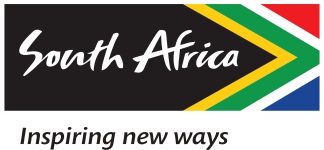 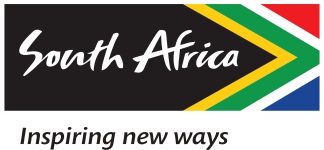 BRAND SOUTH AFRICABUSINESS PLAN2016/17Final 29 January2016PERFORMANCE INFORMATIONPROGRAMME 1: ADMINISTRATIONPROGRAMME 1: ADMINISTRATIONPROGRAMME 1: ADMINISTRATIONPROGRAMME 1: ADMINISTRATIONPROGRAMME 1: ADMINISTRATIONPROGRAMME 1: ADMINISTRATIONPROGRAMME 1: ADMINISTRATIONPROGRAMME 1: ADMINISTRATIONPROGRAMME 1: ADMINISTRATIONPROGRAMME 1: ADMINISTRATIONSTRATEGIC GOAL 1: TO ENSURE A HIGH PERFORMANCE ORGANISATION BOASTING THE CAPABILITIES NEEDED TO DELIVER LOCALLY AND GLOBALLYSTRATEGIC GOAL 1: TO ENSURE A HIGH PERFORMANCE ORGANISATION BOASTING THE CAPABILITIES NEEDED TO DELIVER LOCALLY AND GLOBALLYSTRATEGIC GOAL 1: TO ENSURE A HIGH PERFORMANCE ORGANISATION BOASTING THE CAPABILITIES NEEDED TO DELIVER LOCALLY AND GLOBALLYSTRATEGIC GOAL 1: TO ENSURE A HIGH PERFORMANCE ORGANISATION BOASTING THE CAPABILITIES NEEDED TO DELIVER LOCALLY AND GLOBALLYSTRATEGIC GOAL 1: TO ENSURE A HIGH PERFORMANCE ORGANISATION BOASTING THE CAPABILITIES NEEDED TO DELIVER LOCALLY AND GLOBALLYSTRATEGIC GOAL 1: TO ENSURE A HIGH PERFORMANCE ORGANISATION BOASTING THE CAPABILITIES NEEDED TO DELIVER LOCALLY AND GLOBALLYSTRATEGIC GOAL 1: TO ENSURE A HIGH PERFORMANCE ORGANISATION BOASTING THE CAPABILITIES NEEDED TO DELIVER LOCALLY AND GLOBALLYSTRATEGIC GOAL 1: TO ENSURE A HIGH PERFORMANCE ORGANISATION BOASTING THE CAPABILITIES NEEDED TO DELIVER LOCALLY AND GLOBALLYSTRATEGIC GOAL 1: TO ENSURE A HIGH PERFORMANCE ORGANISATION BOASTING THE CAPABILITIES NEEDED TO DELIVER LOCALLY AND GLOBALLYSTRATEGIC GOAL 1: TO ENSURE A HIGH PERFORMANCE ORGANISATION BOASTING THE CAPABILITIES NEEDED TO DELIVER LOCALLY AND GLOBALLYKEY RESULT AREAPerformanceIndicator/MeasureBaselineInformationAnnual TargetsFor 2016/17Quarterly MilestoneQuarterly MilestoneQuarterly MilestoneQuarterly MilestoneAllocatedBudget R’000ResponsibleBusiness UnitKEY RESULT AREAPerformanceIndicator/MeasureBaselineInformationAnnual TargetsFor 2016/171st2nd3rd4thAllocatedBudget R’000ResponsibleBusiness Unit1.1 A business case to secure funding.Diversified income streams.None1.1.1 A business case approved by the Board.Appoint a service provider.Conduct feasibility study on key identified areas.Submission of a business case to the Board for approval.Implement recommendations by the Board. Finance1.2 Effective and efficient financial management.Compliance report from internal audit and Auditor General.Submitted 2015/16 financial reports to AG and Treasury timeously.1.2.1 Compliant and timeous submission of Board approved quarterly financial managementreports per annum.Submission of National Treasury reports as per prescribed timeframes and templates.Submission of National Treasury reports as per prescribed timeframes and templates.Submission of National Treasury reports as per prescribed timeframes and templates.Submission of National Treasury reports as per prescribed timeframes and templates.FinancePROGRAMME 1: ADMINISTRATIONPROGRAMME 1: ADMINISTRATIONPROGRAMME 1: ADMINISTRATIONPROGRAMME 1: ADMINISTRATIONPROGRAMME 1: ADMINISTRATIONPROGRAMME 1: ADMINISTRATIONPROGRAMME 1: ADMINISTRATIONPROGRAMME 1: ADMINISTRATIONPROGRAMME 1: ADMINISTRATIONPROGRAMME 1: ADMINISTRATIONSTRATEGIC GOAL 1: TO ENSURE A HIGH PERFORMANCE ORGANISATION BOASTING THE CAPABILITIES NEEDED TO DELIVER LOCALLY AND GLOBALLYSTRATEGIC GOAL 1: TO ENSURE A HIGH PERFORMANCE ORGANISATION BOASTING THE CAPABILITIES NEEDED TO DELIVER LOCALLY AND GLOBALLYSTRATEGIC GOAL 1: TO ENSURE A HIGH PERFORMANCE ORGANISATION BOASTING THE CAPABILITIES NEEDED TO DELIVER LOCALLY AND GLOBALLYSTRATEGIC GOAL 1: TO ENSURE A HIGH PERFORMANCE ORGANISATION BOASTING THE CAPABILITIES NEEDED TO DELIVER LOCALLY AND GLOBALLYSTRATEGIC GOAL 1: TO ENSURE A HIGH PERFORMANCE ORGANISATION BOASTING THE CAPABILITIES NEEDED TO DELIVER LOCALLY AND GLOBALLYSTRATEGIC GOAL 1: TO ENSURE A HIGH PERFORMANCE ORGANISATION BOASTING THE CAPABILITIES NEEDED TO DELIVER LOCALLY AND GLOBALLYSTRATEGIC GOAL 1: TO ENSURE A HIGH PERFORMANCE ORGANISATION BOASTING THE CAPABILITIES NEEDED TO DELIVER LOCALLY AND GLOBALLYSTRATEGIC GOAL 1: TO ENSURE A HIGH PERFORMANCE ORGANISATION BOASTING THE CAPABILITIES NEEDED TO DELIVER LOCALLY AND GLOBALLYSTRATEGIC GOAL 1: TO ENSURE A HIGH PERFORMANCE ORGANISATION BOASTING THE CAPABILITIES NEEDED TO DELIVER LOCALLY AND GLOBALLYSTRATEGIC GOAL 1: TO ENSURE A HIGH PERFORMANCE ORGANISATION BOASTING THE CAPABILITIES NEEDED TO DELIVER LOCALLY AND GLOBALLYKEY RESULT AREAPerformanceIndicator/MeasureBaselineInformationAnnual TargetsFor 2016/17Quarterly MilestonesQuarterly MilestonesQuarterly MilestonesQuarterly MilestonesAllocatedBudget R’000ResponsibleBusiness Unit1st2nd3rd4th1.2 Effective and efficient financial management. A 1% budget variance as per Materiality Framework.Budget variance as per materiality framework.1.2.1   A 1% budget variance as per Materiality Framework.1% budget variance as per Materiality Framework.1% budget variance as per Materiality Framework.1% budget variance as per Materiality Framework.1% budget variance as per Materiality Framework.OpexcapexFinance1.2 Effective and efficient financial management.Creditors paid within 30 days of invoicing.Pay creditors within 30 days of invoicing.1.2.2 Creditors paid within a 30-day period after invoicing.Maintain 30 days creditors payment period.Maintain 30 days creditors payment period.Maintain 30 days creditors payment period.Maintain 30 days creditors payment period.Finance1.2 Effective and efficient financial management.GRAP compliance/ fixed asset register.100% compliant fixed asset register.1.2.3 Service maintenance and asset register document.100% compliant to GRAP/fixed asset register.100% compliant to GRAP/fixed asset register.100% compliant to GRAP/fixed asset register.100% compliant to GRAP/fixed asset register.4 000Finance1.2 Effective and efficient financial management.Maintain liquidity ratio of at least 1:2=0.5.0.43.1.2.4 Maintain liquidity ratio of at least 1:2=0.5.Maintain liquidity ratio of at least 1:2=0.5.Maintain liquidity ratio of at least 1:2=0.5.Maintain liquidity ratio of at least 1:2=0.5.Maintain liquidity ratio of at least 1:2=0.5.FinancePROGRAMME 1: ADMINISTRATIONPROGRAMME 1: ADMINISTRATIONPROGRAMME 1: ADMINISTRATIONPROGRAMME 1: ADMINISTRATIONPROGRAMME 1: ADMINISTRATIONPROGRAMME 1: ADMINISTRATIONPROGRAMME 1: ADMINISTRATIONPROGRAMME 1: ADMINISTRATIONPROGRAMME 1: ADMINISTRATIONPROGRAMME 1: ADMINISTRATIONSTRATEGIC GOAL 1: TO ENSURE A HIGH PERFORMANCE ORGANISATION BOASTING THE CAPABILITIES NEEDED TO DELIVER LOCALLY AND GLOBALLYSTRATEGIC GOAL 1: TO ENSURE A HIGH PERFORMANCE ORGANISATION BOASTING THE CAPABILITIES NEEDED TO DELIVER LOCALLY AND GLOBALLYSTRATEGIC GOAL 1: TO ENSURE A HIGH PERFORMANCE ORGANISATION BOASTING THE CAPABILITIES NEEDED TO DELIVER LOCALLY AND GLOBALLYSTRATEGIC GOAL 1: TO ENSURE A HIGH PERFORMANCE ORGANISATION BOASTING THE CAPABILITIES NEEDED TO DELIVER LOCALLY AND GLOBALLYSTRATEGIC GOAL 1: TO ENSURE A HIGH PERFORMANCE ORGANISATION BOASTING THE CAPABILITIES NEEDED TO DELIVER LOCALLY AND GLOBALLYSTRATEGIC GOAL 1: TO ENSURE A HIGH PERFORMANCE ORGANISATION BOASTING THE CAPABILITIES NEEDED TO DELIVER LOCALLY AND GLOBALLYSTRATEGIC GOAL 1: TO ENSURE A HIGH PERFORMANCE ORGANISATION BOASTING THE CAPABILITIES NEEDED TO DELIVER LOCALLY AND GLOBALLYSTRATEGIC GOAL 1: TO ENSURE A HIGH PERFORMANCE ORGANISATION BOASTING THE CAPABILITIES NEEDED TO DELIVER LOCALLY AND GLOBALLYSTRATEGIC GOAL 1: TO ENSURE A HIGH PERFORMANCE ORGANISATION BOASTING THE CAPABILITIES NEEDED TO DELIVER LOCALLY AND GLOBALLYSTRATEGIC GOAL 1: TO ENSURE A HIGH PERFORMANCE ORGANISATION BOASTING THE CAPABILITIES NEEDED TO DELIVER LOCALLY AND GLOBALLYKey Result AreaPerformanceIndicator/MeasureBaselineInformationAnnual TargetsFor 2016/17Quarterly MilestoneQuarterly MilestoneQuarterly MilestoneQuarterly MilestoneAllocatedBudget R’000ResponsibleBusiness Unit1st2nd3rd4th1.3  An effective supply chain management.A compliant SCM unit. Quarterly submission of supply chain management report to the Board.1.3.1  Delivery of goods and services as per approved procurement plan.100% implementation of quarterly procurement plan within ambit of law. 100% implementation of quarterly procurement plan within ambit of law 100% implementation of quarterly procurement plan within ambit of law.100% implementation of quarterly procurement plan within ambit of law. 25978Finance1.3  An effective supply chain management.Discretionary Procurement spend report.None1.3.2  Compliance to procurement national targets.60% of national procurement targets.80% of national procurement targets.100% of national procurement targets.100% of national procurement targets.Finance1.4 Risk management as per PFMA And King 3.Implemented action plans. Quarterly review of the risk register.1.4.1  Strategic risk register reviewed quarterly to mitigate risks.Quarterly risk assessment and reporting.Quarterly risk assessment and reporting.Quarterly risk assessment and reporting.Quarterly risk assessment and reporting.FinancePROGRAMME 1: ADMINISTRATIONPROGRAMME 1: ADMINISTRATIONPROGRAMME 1: ADMINISTRATIONPROGRAMME 1: ADMINISTRATIONPROGRAMME 1: ADMINISTRATIONPROGRAMME 1: ADMINISTRATIONPROGRAMME 1: ADMINISTRATIONPROGRAMME 1: ADMINISTRATIONSTRATEGIC GOAL 1: TO ENSURE A HIGH PERFORMANCE ORGANISATION BOASTING THE CAPABILITIES NEEDED TO DELIVER LOCALLY AND GLOBALLY.STRATEGIC GOAL 1: TO ENSURE A HIGH PERFORMANCE ORGANISATION BOASTING THE CAPABILITIES NEEDED TO DELIVER LOCALLY AND GLOBALLY.STRATEGIC GOAL 1: TO ENSURE A HIGH PERFORMANCE ORGANISATION BOASTING THE CAPABILITIES NEEDED TO DELIVER LOCALLY AND GLOBALLY.STRATEGIC GOAL 1: TO ENSURE A HIGH PERFORMANCE ORGANISATION BOASTING THE CAPABILITIES NEEDED TO DELIVER LOCALLY AND GLOBALLY.STRATEGIC GOAL 1: TO ENSURE A HIGH PERFORMANCE ORGANISATION BOASTING THE CAPABILITIES NEEDED TO DELIVER LOCALLY AND GLOBALLY.STRATEGIC GOAL 1: TO ENSURE A HIGH PERFORMANCE ORGANISATION BOASTING THE CAPABILITIES NEEDED TO DELIVER LOCALLY AND GLOBALLY.STRATEGIC GOAL 1: TO ENSURE A HIGH PERFORMANCE ORGANISATION BOASTING THE CAPABILITIES NEEDED TO DELIVER LOCALLY AND GLOBALLY.STRATEGIC GOAL 1: TO ENSURE A HIGH PERFORMANCE ORGANISATION BOASTING THE CAPABILITIES NEEDED TO DELIVER LOCALLY AND GLOBALLY.Key Result AreaPerformanceIndicator/MeasureBaselineInformationAnnual TargetsFor 2016/17Quarterly MilestoneAllocatedBudget R’000ResponsibleBusiness Unit1st2nd3rd4th1.3 Compliance to statutory requirements - Five-year Strategic Plan, APP, Quarterly Management Report andAnnual Report submitted to the Executive Authority as per Treasury guidelines.Tabling of the Strategic Plan, APP, Business Plan and Annual Report.A Board approved 2016/21 five-year strategic plan, Annual Report and APP 2015/16 submitted to the EA as per Treasury guidelines.1.3.1 Timely submission of statutory documents.1st, 2nd & Final Strat Plan & APP submitted timeously.2015/16 annual report submitted timeously.Submission of SP & APP and Annual Report to the Executive Authority.Submission of the Managemen t Report to the Executive Authority.Submission of 1st drafts SP and APP to the Executive Authority.Submission of the Management Report to theExecutive Authority.Submission of Annual report to the Executive Authority.Submission of 2nd drafts SP and APP to the Executive AuthoritySubmission of the Management Report to the Executive Authority.Submission of final drafts SP and APP to the Executive AuthoritySubmission of the Management Report to the Executive Authority.Corporate ServicesPROGRAMME 1: ADMINISTRATIONPROGRAMME 1: ADMINISTRATIONPROGRAMME 1: ADMINISTRATIONPROGRAMME 1: ADMINISTRATIONPROGRAMME 1: ADMINISTRATIONPROGRAMME 1: ADMINISTRATIONPROGRAMME 1: ADMINISTRATIONPROGRAMME 1: ADMINISTRATIONPROGRAMME 1: ADMINISTRATIONPROGRAMME 1: ADMINISTRATIONSTRATEGIC GOAL 1: TO ENSURE A HIGH PERFORMANCE ORGANISATION BOASTING THE CAPABILITIES NEEDED TO DELIVER LOCALLY AND GLOBALLYSTRATEGIC GOAL 1: TO ENSURE A HIGH PERFORMANCE ORGANISATION BOASTING THE CAPABILITIES NEEDED TO DELIVER LOCALLY AND GLOBALLYSTRATEGIC GOAL 1: TO ENSURE A HIGH PERFORMANCE ORGANISATION BOASTING THE CAPABILITIES NEEDED TO DELIVER LOCALLY AND GLOBALLYSTRATEGIC GOAL 1: TO ENSURE A HIGH PERFORMANCE ORGANISATION BOASTING THE CAPABILITIES NEEDED TO DELIVER LOCALLY AND GLOBALLYSTRATEGIC GOAL 1: TO ENSURE A HIGH PERFORMANCE ORGANISATION BOASTING THE CAPABILITIES NEEDED TO DELIVER LOCALLY AND GLOBALLYSTRATEGIC GOAL 1: TO ENSURE A HIGH PERFORMANCE ORGANISATION BOASTING THE CAPABILITIES NEEDED TO DELIVER LOCALLY AND GLOBALLYSTRATEGIC GOAL 1: TO ENSURE A HIGH PERFORMANCE ORGANISATION BOASTING THE CAPABILITIES NEEDED TO DELIVER LOCALLY AND GLOBALLYSTRATEGIC GOAL 1: TO ENSURE A HIGH PERFORMANCE ORGANISATION BOASTING THE CAPABILITIES NEEDED TO DELIVER LOCALLY AND GLOBALLYSTRATEGIC GOAL 1: TO ENSURE A HIGH PERFORMANCE ORGANISATION BOASTING THE CAPABILITIES NEEDED TO DELIVER LOCALLY AND GLOBALLYSTRATEGIC GOAL 1: TO ENSURE A HIGH PERFORMANCE ORGANISATION BOASTING THE CAPABILITIES NEEDED TO DELIVER LOCALLY AND GLOBALLYKey Result AreaPerformanceIndicator/MeasureBaselineInformationAnnual TargetsFor 2016/17Quarterly MilestoneAllocatedBudget R’000ResponsibleBusiness UnitQ1Q2Q3Q41.7Implement structure, appoint & retain right people in right jobs in accordance with the national demographics.vacancy rate (excluding Organisational Design (OD) phase-in positions).12% vacancy rate (excluding OD phase-in positions).1.7.1 10% vacancy rate.Maintain a vacancy rate of 10%.Maintain a vacancy rate of 10%.Maintain a vacancy rate of 10%.10% vacancy rate.60921Corporate Services1.8 MTEF Human Resource Plan Implemented.MTEF Human Resource Plan  approved by Board.None1.8.1Human Resource Plan approved by Board.HR Plan approved by Board.HR Plan approved by Board.HR Plan approved by Board. HR Plan approved by Board.Corporate Services1.9 Human Resource Development Strategy Implemented.Human Resource Development Strategy Implemented.None1.9.1 Workplace Skills Plan (WSP) approved and submitted to MICSETA.Workplace Skills plan (WSP) developed and training report submitted.Workplace skills plan  (WSP) implemented and training report submitted.Workplace Skills plan (WSP) implemented and training report submitted.Workplace Skills plan (WSP) implemented and training report submitted.Corporate ServicesPROGRAMME 1: ADMINISTRATIONPROGRAMME 1: ADMINISTRATIONPROGRAMME 1: ADMINISTRATIONPROGRAMME 1: ADMINISTRATIONPROGRAMME 1: ADMINISTRATIONPROGRAMME 1: ADMINISTRATIONPROGRAMME 1: ADMINISTRATIONPROGRAMME 1: ADMINISTRATIONPROGRAMME 1: ADMINISTRATIONPROGRAMME 1: ADMINISTRATIONPROGRAMME 1: ADMINISTRATIONSTRATEGIC GOAL 1: TO ENSURE A HIGH PERFORMANCE ORGANISATION BOASTING THE CAPABILITIES NEEDED TO DELIVER LOCALLY AND GLOBALLYSTRATEGIC GOAL 1: TO ENSURE A HIGH PERFORMANCE ORGANISATION BOASTING THE CAPABILITIES NEEDED TO DELIVER LOCALLY AND GLOBALLYSTRATEGIC GOAL 1: TO ENSURE A HIGH PERFORMANCE ORGANISATION BOASTING THE CAPABILITIES NEEDED TO DELIVER LOCALLY AND GLOBALLYSTRATEGIC GOAL 1: TO ENSURE A HIGH PERFORMANCE ORGANISATION BOASTING THE CAPABILITIES NEEDED TO DELIVER LOCALLY AND GLOBALLYSTRATEGIC GOAL 1: TO ENSURE A HIGH PERFORMANCE ORGANISATION BOASTING THE CAPABILITIES NEEDED TO DELIVER LOCALLY AND GLOBALLYSTRATEGIC GOAL 1: TO ENSURE A HIGH PERFORMANCE ORGANISATION BOASTING THE CAPABILITIES NEEDED TO DELIVER LOCALLY AND GLOBALLYSTRATEGIC GOAL 1: TO ENSURE A HIGH PERFORMANCE ORGANISATION BOASTING THE CAPABILITIES NEEDED TO DELIVER LOCALLY AND GLOBALLYSTRATEGIC GOAL 1: TO ENSURE A HIGH PERFORMANCE ORGANISATION BOASTING THE CAPABILITIES NEEDED TO DELIVER LOCALLY AND GLOBALLYSTRATEGIC GOAL 1: TO ENSURE A HIGH PERFORMANCE ORGANISATION BOASTING THE CAPABILITIES NEEDED TO DELIVER LOCALLY AND GLOBALLYSTRATEGIC GOAL 1: TO ENSURE A HIGH PERFORMANCE ORGANISATION BOASTING THE CAPABILITIES NEEDED TO DELIVER LOCALLY AND GLOBALLYSTRATEGIC GOAL 1: TO ENSURE A HIGH PERFORMANCE ORGANISATION BOASTING THE CAPABILITIES NEEDED TO DELIVER LOCALLY AND GLOBALLYKey Result AreaPerformanceIndicator/MeasureBaselineInformationBaselineInformationAnnual TargetsFor 2016/17Quarterly MilestoneQuarterly MilestoneQuarterly MilestoneQuarterly MilestoneAllocatedBudget R’000ResponsibleBusiness UnitQ1Q2Q3Q41.10 Regularise foreign officesApplications for establishment of foreign offices in US, UK, China, India and Brazil submitted.None1.10.1 Submit an application for establishment of four (5) foreign offices. 1.10.1 Submit an application for establishment of four (5) foreign offices. Submit an application for establishment of foreign offices in US.Submit an application for establishment of foreign offices in China.Submit an application for establishment of foreign offices in UK.Submit an application for establishment of foreign offices in Brazil and India.Corporate Services1.11 An integrated  resource planning systemA single view of all applications and systems. None1.11.1  33% Implementation of Enterprise Resource Plan (ERP) single view solution 1.11.1  33% Implementation of Enterprise Resource Plan (ERP) single view solution Phase 1 implementation of the Enterprise Resource Plan (ERP) solution.Phase 2 implementation of the Enterprise Resource Plan (ERP) solution.Phase 3 implementation of the Enterprise Resource Plan (ERP) solution.Phase 4 implementation of the ERP solution.Corporate  ServicesPROGRAMME 1: ADMINISTRATIONPROGRAMME 1: ADMINISTRATIONPROGRAMME 1: ADMINISTRATIONPROGRAMME 1: ADMINISTRATIONPROGRAMME 1: ADMINISTRATIONPROGRAMME 1: ADMINISTRATIONPROGRAMME 1: ADMINISTRATIONPROGRAMME 1: ADMINISTRATIONPROGRAMME 1: ADMINISTRATIONPROGRAMME 1: ADMINISTRATIONSTRATEGIC GOAL 1: TO ENSURE A HIGH PERFORMANCE ORGANISATION BOASTING THE CAPABILITIES NEEDED TO DELIVER LOCALLY AND GLOBALLYSTRATEGIC GOAL 1: TO ENSURE A HIGH PERFORMANCE ORGANISATION BOASTING THE CAPABILITIES NEEDED TO DELIVER LOCALLY AND GLOBALLYSTRATEGIC GOAL 1: TO ENSURE A HIGH PERFORMANCE ORGANISATION BOASTING THE CAPABILITIES NEEDED TO DELIVER LOCALLY AND GLOBALLYSTRATEGIC GOAL 1: TO ENSURE A HIGH PERFORMANCE ORGANISATION BOASTING THE CAPABILITIES NEEDED TO DELIVER LOCALLY AND GLOBALLYSTRATEGIC GOAL 1: TO ENSURE A HIGH PERFORMANCE ORGANISATION BOASTING THE CAPABILITIES NEEDED TO DELIVER LOCALLY AND GLOBALLYSTRATEGIC GOAL 1: TO ENSURE A HIGH PERFORMANCE ORGANISATION BOASTING THE CAPABILITIES NEEDED TO DELIVER LOCALLY AND GLOBALLYSTRATEGIC GOAL 1: TO ENSURE A HIGH PERFORMANCE ORGANISATION BOASTING THE CAPABILITIES NEEDED TO DELIVER LOCALLY AND GLOBALLYSTRATEGIC GOAL 1: TO ENSURE A HIGH PERFORMANCE ORGANISATION BOASTING THE CAPABILITIES NEEDED TO DELIVER LOCALLY AND GLOBALLYSTRATEGIC GOAL 1: TO ENSURE A HIGH PERFORMANCE ORGANISATION BOASTING THE CAPABILITIES NEEDED TO DELIVER LOCALLY AND GLOBALLYSTRATEGIC GOAL 1: TO ENSURE A HIGH PERFORMANCE ORGANISATION BOASTING THE CAPABILITIES NEEDED TO DELIVER LOCALLY AND GLOBALLYKey Result AreaPerformanceIndicator/MeasureBaselineInformationAnnual TargetsFor 2016/17Quarterly MilestoneQuarterly MilestoneQuarterly MilestoneQuarterly MilestoneAllocatedBudget R’000ResponsibleBusiness UnitQ1Q2Q3Q41.12 Business ContinuityEstablishment of a Disaster Recovery (DR) site.None1.12.1  Identify and acquire a DR site that supports  Business Continuity Plan.n/an/aSite preparation and DR deployment.Full implementation and testing of the functional DR site.Corporate ServicesPROGRAMME 1: ADMINISTRATIONPROGRAMME 1: ADMINISTRATIONPROGRAMME 1: ADMINISTRATIONPROGRAMME 1: ADMINISTRATIONPROGRAMME 1: ADMINISTRATIONPROGRAMME 1: ADMINISTRATIONPROGRAMME 1: ADMINISTRATIONPROGRAMME 1: ADMINISTRATIONPROGRAMME 1: ADMINISTRATIONPROGRAMME 1: ADMINISTRATIONPROGRAMME 1: ADMINISTRATIONSTRATEGIC GOAL 1: TO ENSURE A HIGH PERFORMANCE ORGANISATION BOASTING THE CAPABILITIES NEEDED TO DELIVER LOCALLY AND GLOBALLYSTRATEGIC GOAL 1: TO ENSURE A HIGH PERFORMANCE ORGANISATION BOASTING THE CAPABILITIES NEEDED TO DELIVER LOCALLY AND GLOBALLYSTRATEGIC GOAL 1: TO ENSURE A HIGH PERFORMANCE ORGANISATION BOASTING THE CAPABILITIES NEEDED TO DELIVER LOCALLY AND GLOBALLYSTRATEGIC GOAL 1: TO ENSURE A HIGH PERFORMANCE ORGANISATION BOASTING THE CAPABILITIES NEEDED TO DELIVER LOCALLY AND GLOBALLYSTRATEGIC GOAL 1: TO ENSURE A HIGH PERFORMANCE ORGANISATION BOASTING THE CAPABILITIES NEEDED TO DELIVER LOCALLY AND GLOBALLYSTRATEGIC GOAL 1: TO ENSURE A HIGH PERFORMANCE ORGANISATION BOASTING THE CAPABILITIES NEEDED TO DELIVER LOCALLY AND GLOBALLYSTRATEGIC GOAL 1: TO ENSURE A HIGH PERFORMANCE ORGANISATION BOASTING THE CAPABILITIES NEEDED TO DELIVER LOCALLY AND GLOBALLYSTRATEGIC GOAL 1: TO ENSURE A HIGH PERFORMANCE ORGANISATION BOASTING THE CAPABILITIES NEEDED TO DELIVER LOCALLY AND GLOBALLYSTRATEGIC GOAL 1: TO ENSURE A HIGH PERFORMANCE ORGANISATION BOASTING THE CAPABILITIES NEEDED TO DELIVER LOCALLY AND GLOBALLYSTRATEGIC GOAL 1: TO ENSURE A HIGH PERFORMANCE ORGANISATION BOASTING THE CAPABILITIES NEEDED TO DELIVER LOCALLY AND GLOBALLYSTRATEGIC GOAL 1: TO ENSURE A HIGH PERFORMANCE ORGANISATION BOASTING THE CAPABILITIES NEEDED TO DELIVER LOCALLY AND GLOBALLYKey Result AreaPerformanceIndicator/MeasureBaselineInformationBaselineInformationAnnual TargetsFor 2016/17Quarterly MilestoneQuarterly MilestoneQuarterly MilestoneQuarterly MilestoneAllocatedBudget R’000ResponsibleBusiness UnitQ1Q2Q3Q41.13 Corporate governanceQuarterly Board and Committee meetings.4 Board and Committee meetings held per annum.1.13.1 Four quorate board meetings held per annum.1.13.1 Four quorate board meetings held per annum.1 x board and Committee meetings.1 x set of minutes1 x attendance register1x Quorum.1 x board and Committee meetings.1 x set of minutes1 x attendance register1x Quorum.1 x board and Committee meetings.1 x set of minutes1 x attendance register1x Quorum.1 x board and Committee meetings.1 x set of minutes1 x attendance register1x Quorum.GL& BS1.13 Corporate governanceBoard and committee evaluation.Annual board and committee evaluation.1.13.2 Training and annual assessments. of Board members1.13.2 Training and annual assessments. of Board membersn/an/aOne training workshop on corporate governance for. all trusteesAnnual evaluation of board and committees. membersGL& BSPROGRAMME 1: ADMINISTRATIONPROGRAMME 1: ADMINISTRATIONPROGRAMME 1: ADMINISTRATIONPROGRAMME 1: ADMINISTRATIONPROGRAMME 1: ADMINISTRATIONPROGRAMME 1: ADMINISTRATIONPROGRAMME 1: ADMINISTRATIONPROGRAMME 1: ADMINISTRATIONPROGRAMME 1: ADMINISTRATIONPROGRAMME 1: ADMINISTRATIONPROGRAMME 1: ADMINISTRATIONSTRATEGIC GOAL 1: TO ENSURE A HIGH PERFORMANCE ORGANISATION BOASTING THE CAPABILITIES NEEDED TO DELIVER LOCALLY AND GLOBALLYSTRATEGIC GOAL 1: TO ENSURE A HIGH PERFORMANCE ORGANISATION BOASTING THE CAPABILITIES NEEDED TO DELIVER LOCALLY AND GLOBALLYSTRATEGIC GOAL 1: TO ENSURE A HIGH PERFORMANCE ORGANISATION BOASTING THE CAPABILITIES NEEDED TO DELIVER LOCALLY AND GLOBALLYSTRATEGIC GOAL 1: TO ENSURE A HIGH PERFORMANCE ORGANISATION BOASTING THE CAPABILITIES NEEDED TO DELIVER LOCALLY AND GLOBALLYSTRATEGIC GOAL 1: TO ENSURE A HIGH PERFORMANCE ORGANISATION BOASTING THE CAPABILITIES NEEDED TO DELIVER LOCALLY AND GLOBALLYSTRATEGIC GOAL 1: TO ENSURE A HIGH PERFORMANCE ORGANISATION BOASTING THE CAPABILITIES NEEDED TO DELIVER LOCALLY AND GLOBALLYSTRATEGIC GOAL 1: TO ENSURE A HIGH PERFORMANCE ORGANISATION BOASTING THE CAPABILITIES NEEDED TO DELIVER LOCALLY AND GLOBALLYSTRATEGIC GOAL 1: TO ENSURE A HIGH PERFORMANCE ORGANISATION BOASTING THE CAPABILITIES NEEDED TO DELIVER LOCALLY AND GLOBALLYSTRATEGIC GOAL 1: TO ENSURE A HIGH PERFORMANCE ORGANISATION BOASTING THE CAPABILITIES NEEDED TO DELIVER LOCALLY AND GLOBALLYSTRATEGIC GOAL 1: TO ENSURE A HIGH PERFORMANCE ORGANISATION BOASTING THE CAPABILITIES NEEDED TO DELIVER LOCALLY AND GLOBALLYSTRATEGIC GOAL 1: TO ENSURE A HIGH PERFORMANCE ORGANISATION BOASTING THE CAPABILITIES NEEDED TO DELIVER LOCALLY AND GLOBALLYKey Result AreaPerformanceIndicator/MeasureBaselineInformationAnnual TargetsFor 2016/17Annual TargetsFor 2016/17Quarterly MilestoneQuarterly MilestoneQuarterly MilestoneQuarterly MilestoneAllocatedBudget R’000ResponsibleBusiness UnitQ1Q2Q3Q4Corporate governanceInduction of all board membersAll new members inductedAll new members inducted1.13.3 All new members inductedn/an/an/a1.14 Legal ComplianceA fully legally compliant organisation.Regulatory Compliance Checklist.Regulatory Compliance Checklist.1.14.4 100% Legal Compliance. 100% Legal Compliance as per compliance checklist.100% Legal Compliance per compliance checklist.100% Legal Compliance per compliance checklist.100% Legal Compliance per compliance checklist.GL& BSProvide corporate legal services.All existing contracts vetted by legal to ensure SLAs are in place – an update report of all vetted contracts.Vetted contracts and SLA in place.Vetted contracts and SLA in place.1.14.5 Drafted and/or vetted and filed contracts and SLAs. Drafted and/or vetted and filed contracts and SLAs. Drafted and/or vetted and filed contracts and SLAs.Drafted and/or vetted and filed contracts and SLAs.Drafted and/or vetted and filed contracts and SLAs.GL& BS1.15 Management of Trademarks and pay off line registration.Manage all Brand SA Trademarks.Registration in 43 countries. Registration in 43 countries. 1.15.6 Registration in 60 countries.n/an/an/a17 Secured registration of Brand SA Trademarks.GL& BSPROGRAMME 1: ADMINISTRATIONPROGRAMME 1: ADMINISTRATIONPROGRAMME 1: ADMINISTRATIONPROGRAMME 1: ADMINISTRATIONPROGRAMME 1: ADMINISTRATIONPROGRAMME 1: ADMINISTRATIONPROGRAMME 1: ADMINISTRATIONPROGRAMME 1: ADMINISTRATIONPROGRAMME 1: ADMINISTRATIONPROGRAMME 1: ADMINISTRATIONSTRATEGIC GOAL 1: TO ENSURE A HIGH PERFORMANCE ORGANISATION BOASTING THE CAPABILITIES NEEDED TO DELIVER LOCALLY AND GLOBALLYSTRATEGIC GOAL 1: TO ENSURE A HIGH PERFORMANCE ORGANISATION BOASTING THE CAPABILITIES NEEDED TO DELIVER LOCALLY AND GLOBALLYSTRATEGIC GOAL 1: TO ENSURE A HIGH PERFORMANCE ORGANISATION BOASTING THE CAPABILITIES NEEDED TO DELIVER LOCALLY AND GLOBALLYSTRATEGIC GOAL 1: TO ENSURE A HIGH PERFORMANCE ORGANISATION BOASTING THE CAPABILITIES NEEDED TO DELIVER LOCALLY AND GLOBALLYSTRATEGIC GOAL 1: TO ENSURE A HIGH PERFORMANCE ORGANISATION BOASTING THE CAPABILITIES NEEDED TO DELIVER LOCALLY AND GLOBALLYSTRATEGIC GOAL 1: TO ENSURE A HIGH PERFORMANCE ORGANISATION BOASTING THE CAPABILITIES NEEDED TO DELIVER LOCALLY AND GLOBALLYSTRATEGIC GOAL 1: TO ENSURE A HIGH PERFORMANCE ORGANISATION BOASTING THE CAPABILITIES NEEDED TO DELIVER LOCALLY AND GLOBALLYSTRATEGIC GOAL 1: TO ENSURE A HIGH PERFORMANCE ORGANISATION BOASTING THE CAPABILITIES NEEDED TO DELIVER LOCALLY AND GLOBALLYSTRATEGIC GOAL 1: TO ENSURE A HIGH PERFORMANCE ORGANISATION BOASTING THE CAPABILITIES NEEDED TO DELIVER LOCALLY AND GLOBALLYSTRATEGIC GOAL 1: TO ENSURE A HIGH PERFORMANCE ORGANISATION BOASTING THE CAPABILITIES NEEDED TO DELIVER LOCALLY AND GLOBALLYKey Result AreaPerformanceIndicator/MeasureBaselineInformationAnnual TargetsFor 2016/17Quarterly MilestoneQuarterly MilestoneQuarterly MilestoneQuarterly MilestoneAllocatedBudget R’000ResponsibleBusiness UnitQ1Q2Q3Q4Litigation/ADR managementPercentage/Number of  successful litigation actions brought against BSA0 percent- There hasn’t been any litigation.1.15.7  100 percent successful defense /prevention of successful litigation against BSA. 100 percent successful defense /prevention of successful litigation against BSA.100 percent successful defense /prevention of successful litigation against BSA.100 percent successful defense /prevention of successful litigation against BSA.100 percent successful defense /prevention of successful litigation against BSA.GL& BSPROGRAMME 2: BRAND MARKETING  AND REPUTATION MANAGEMENTPROGRAMME 2: BRAND MARKETING  AND REPUTATION MANAGEMENTPROGRAMME 2: BRAND MARKETING  AND REPUTATION MANAGEMENTPROGRAMME 2: BRAND MARKETING  AND REPUTATION MANAGEMENTPROGRAMME 2: BRAND MARKETING  AND REPUTATION MANAGEMENTPROGRAMME 2: BRAND MARKETING  AND REPUTATION MANAGEMENTPROGRAMME 2: BRAND MARKETING  AND REPUTATION MANAGEMENTPROGRAMME 2: BRAND MARKETING  AND REPUTATION MANAGEMENTPROGRAMME 2: BRAND MARKETING  AND REPUTATION MANAGEMENTPROGRAMME 2: BRAND MARKETING  AND REPUTATION MANAGEMENTSTRATEGIC GOAL 2: TO IMPROVE REPUTATION, PERCEPTIONS AND  AWARENESS OF THE NATION BRAND AMONGST TARGETED AUDIENCES   STRATEGIC GOAL 2: TO IMPROVE REPUTATION, PERCEPTIONS AND  AWARENESS OF THE NATION BRAND AMONGST TARGETED AUDIENCES   STRATEGIC GOAL 2: TO IMPROVE REPUTATION, PERCEPTIONS AND  AWARENESS OF THE NATION BRAND AMONGST TARGETED AUDIENCES   STRATEGIC GOAL 2: TO IMPROVE REPUTATION, PERCEPTIONS AND  AWARENESS OF THE NATION BRAND AMONGST TARGETED AUDIENCES   STRATEGIC GOAL 2: TO IMPROVE REPUTATION, PERCEPTIONS AND  AWARENESS OF THE NATION BRAND AMONGST TARGETED AUDIENCES   STRATEGIC GOAL 2: TO IMPROVE REPUTATION, PERCEPTIONS AND  AWARENESS OF THE NATION BRAND AMONGST TARGETED AUDIENCES   STRATEGIC GOAL 2: TO IMPROVE REPUTATION, PERCEPTIONS AND  AWARENESS OF THE NATION BRAND AMONGST TARGETED AUDIENCES   STRATEGIC GOAL 2: TO IMPROVE REPUTATION, PERCEPTIONS AND  AWARENESS OF THE NATION BRAND AMONGST TARGETED AUDIENCES   STRATEGIC GOAL 2: TO IMPROVE REPUTATION, PERCEPTIONS AND  AWARENESS OF THE NATION BRAND AMONGST TARGETED AUDIENCES   STRATEGIC GOAL 2: TO IMPROVE REPUTATION, PERCEPTIONS AND  AWARENESS OF THE NATION BRAND AMONGST TARGETED AUDIENCES   Key Result AreaPerformanceIndicator/MeasureBaselineInformationAnnual TargetsFor 2016/17Quarterly MilestoneQuarterly MilestoneQuarterly MilestoneQuarterly MilestoneAllocatedBudget R’000ResponsibleBusiness UnitKey Result AreaPerformanceIndicator/MeasureBaselineInformationAnnual TargetsFor 2016/171st2nd3rd4thAllocatedBudget R’000ResponsibleBusiness Unit2.1 An integrated programme to drive domestic pride, active , active citizenship and social cohesion Pride indexSocial cohesion indexActive citizenship indexPlay your part and constitutional awareness levels.Play Your Part provincial activations in 9 provinces.  2.1.1 Implement integrated domestic programme (Play Your Part, constitution awareness) in 9 provinces.Play Your Part Programme in provinces.Play Your Part Programme in provinces.Play Your Part Programme in provinces.Play Your Part Programme in provinces.10500Marketing  & Comms2.2 An integrated campaign to drive constitutional awareness.Pride indexSocial cohesion indexActive citizenship indexPlay your part and constitutional awareness levels.Establish Constitution Monday Programme.2.2.1Implement an integrated campaign to drive awareness of the constitution.Implement an integrated campaign to drive awareness of the constitution.Implement an integrated campaign to drive awareness of the constitution.Implement an integrated campaign to drive awareness of the constitution.Implement an integrated campaign to drive awareness of the constitution.7000Marketing & CommsPROGRAMME 2: BRAND MARKETING  AND REPUTATION MANAGEMENTPROGRAMME 2: BRAND MARKETING  AND REPUTATION MANAGEMENTPROGRAMME 2: BRAND MARKETING  AND REPUTATION MANAGEMENTPROGRAMME 2: BRAND MARKETING  AND REPUTATION MANAGEMENTPROGRAMME 2: BRAND MARKETING  AND REPUTATION MANAGEMENTPROGRAMME 2: BRAND MARKETING  AND REPUTATION MANAGEMENTPROGRAMME 2: BRAND MARKETING  AND REPUTATION MANAGEMENTPROGRAMME 2: BRAND MARKETING  AND REPUTATION MANAGEMENTPROGRAMME 2: BRAND MARKETING  AND REPUTATION MANAGEMENTPROGRAMME 2: BRAND MARKETING  AND REPUTATION MANAGEMENTSTRATEGIC GOAL 2: TO IMPROVE REPUTATION, PERCEPTIONS AND  AWARENESS OF THE NATION BRAND AMONGST TARGETED AUDIENCES   STRATEGIC GOAL 2: TO IMPROVE REPUTATION, PERCEPTIONS AND  AWARENESS OF THE NATION BRAND AMONGST TARGETED AUDIENCES   STRATEGIC GOAL 2: TO IMPROVE REPUTATION, PERCEPTIONS AND  AWARENESS OF THE NATION BRAND AMONGST TARGETED AUDIENCES   STRATEGIC GOAL 2: TO IMPROVE REPUTATION, PERCEPTIONS AND  AWARENESS OF THE NATION BRAND AMONGST TARGETED AUDIENCES   STRATEGIC GOAL 2: TO IMPROVE REPUTATION, PERCEPTIONS AND  AWARENESS OF THE NATION BRAND AMONGST TARGETED AUDIENCES   STRATEGIC GOAL 2: TO IMPROVE REPUTATION, PERCEPTIONS AND  AWARENESS OF THE NATION BRAND AMONGST TARGETED AUDIENCES   STRATEGIC GOAL 2: TO IMPROVE REPUTATION, PERCEPTIONS AND  AWARENESS OF THE NATION BRAND AMONGST TARGETED AUDIENCES   STRATEGIC GOAL 2: TO IMPROVE REPUTATION, PERCEPTIONS AND  AWARENESS OF THE NATION BRAND AMONGST TARGETED AUDIENCES   STRATEGIC GOAL 2: TO IMPROVE REPUTATION, PERCEPTIONS AND  AWARENESS OF THE NATION BRAND AMONGST TARGETED AUDIENCES   STRATEGIC GOAL 2: TO IMPROVE REPUTATION, PERCEPTIONS AND  AWARENESS OF THE NATION BRAND AMONGST TARGETED AUDIENCES   Key Result AreaPerformanceIndicator/MeasureBaselineInformationAnnual TargetsFor 2016/17Quarterly MilestoneQuarterly MilestoneQuarterly MilestoneQuarterly MilestoneAllocatedBudget R’000ResponsibleBusiness Unit1st2nd3rd4thPromotion of the country’s pay –off line.Awareness of ‘Inspiring New Ways’.Online positioning advert flighted on digital platforms.2.2.2Flight the positioning advert (Inspiring new ways ad) on digital platforms.Flight the positioning advert (Inspiring new ways ad) on digital platforms.Flight the positioning advert (Inspiring new ways ad) on digital platform.sFlight the positioning advert (Inspiring new ways ad) on digital platforms.Flight the positioning advert (Inspiring new ways ad) on digital platforms.‘2 000Marketing & CommsPROGRAMME 2: BRAND MARKETING  AND REPUTATION MANAGEMENTPROGRAMME 2: BRAND MARKETING  AND REPUTATION MANAGEMENTPROGRAMME 2: BRAND MARKETING  AND REPUTATION MANAGEMENTPROGRAMME 2: BRAND MARKETING  AND REPUTATION MANAGEMENTPROGRAMME 2: BRAND MARKETING  AND REPUTATION MANAGEMENTPROGRAMME 2: BRAND MARKETING  AND REPUTATION MANAGEMENTPROGRAMME 2: BRAND MARKETING  AND REPUTATION MANAGEMENTPROGRAMME 2: BRAND MARKETING  AND REPUTATION MANAGEMENTPROGRAMME 2: BRAND MARKETING  AND REPUTATION MANAGEMENTPROGRAMME 2: BRAND MARKETING  AND REPUTATION MANAGEMENTSTRATEGIC GOAL 2: TO IMPROVE REPUTATION, PERCEPTIONS AND  AWARENESS OF THE NATION BRAND AMONGST TARGETED AUDIENCES   STRATEGIC GOAL 2: TO IMPROVE REPUTATION, PERCEPTIONS AND  AWARENESS OF THE NATION BRAND AMONGST TARGETED AUDIENCES   STRATEGIC GOAL 2: TO IMPROVE REPUTATION, PERCEPTIONS AND  AWARENESS OF THE NATION BRAND AMONGST TARGETED AUDIENCES   STRATEGIC GOAL 2: TO IMPROVE REPUTATION, PERCEPTIONS AND  AWARENESS OF THE NATION BRAND AMONGST TARGETED AUDIENCES   STRATEGIC GOAL 2: TO IMPROVE REPUTATION, PERCEPTIONS AND  AWARENESS OF THE NATION BRAND AMONGST TARGETED AUDIENCES   STRATEGIC GOAL 2: TO IMPROVE REPUTATION, PERCEPTIONS AND  AWARENESS OF THE NATION BRAND AMONGST TARGETED AUDIENCES   STRATEGIC GOAL 2: TO IMPROVE REPUTATION, PERCEPTIONS AND  AWARENESS OF THE NATION BRAND AMONGST TARGETED AUDIENCES   STRATEGIC GOAL 2: TO IMPROVE REPUTATION, PERCEPTIONS AND  AWARENESS OF THE NATION BRAND AMONGST TARGETED AUDIENCES   STRATEGIC GOAL 2: TO IMPROVE REPUTATION, PERCEPTIONS AND  AWARENESS OF THE NATION BRAND AMONGST TARGETED AUDIENCES   STRATEGIC GOAL 2: TO IMPROVE REPUTATION, PERCEPTIONS AND  AWARENESS OF THE NATION BRAND AMONGST TARGETED AUDIENCES   Key Result AreaPerformanceIndicator/MeasureBaselineInformationAnnual TargetsFor 2016/17Quarterly  MilestoneQuarterly  MilestoneQuarterly  MilestoneQuarterly  MilestoneAllocatedBudget R’000ResponsibleBusiness UnitKey Result AreaPerformanceIndicator/MeasureBaselineInformationAnnual TargetsFor 2016/171st2nd3rd4thAllocatedBudget R’000ResponsibleBusiness UnitCelebrate national days of significanceCitizenship index and pride.Leverage Days of significance through own and key stakeholder programmes.2.2.3Leverage media partnerships and implement a digital campaign to drive national pride. Digital campaign in support of: Freedom Month; Africa Month; Youth MonthDigital campaign in support of:Service Month; Heritage Month; Women’s Month.Digital campaign in support of:16 Days of Activism; Arrive Alive.Digital campaign in support of:Human Rights Day.1000Marketing & CommsPROGRAMME 2: BRAND MARKETING  AND REPUTATION MANAGEMENTPROGRAMME 2: BRAND MARKETING  AND REPUTATION MANAGEMENTPROGRAMME 2: BRAND MARKETING  AND REPUTATION MANAGEMENTPROGRAMME 2: BRAND MARKETING  AND REPUTATION MANAGEMENTPROGRAMME 2: BRAND MARKETING  AND REPUTATION MANAGEMENTPROGRAMME 2: BRAND MARKETING  AND REPUTATION MANAGEMENTPROGRAMME 2: BRAND MARKETING  AND REPUTATION MANAGEMENTPROGRAMME 2: BRAND MARKETING  AND REPUTATION MANAGEMENTPROGRAMME 2: BRAND MARKETING  AND REPUTATION MANAGEMENTPROGRAMME 2: BRAND MARKETING  AND REPUTATION MANAGEMENTSTRATEGIC GOAL 2:  TO IMPROVE REPUTATION, PERCEPTIONS AND  AWARENESS OF THE NATION BRAND AMONGST TARGETED AUDIENCES   STRATEGIC GOAL 2:  TO IMPROVE REPUTATION, PERCEPTIONS AND  AWARENESS OF THE NATION BRAND AMONGST TARGETED AUDIENCES   STRATEGIC GOAL 2:  TO IMPROVE REPUTATION, PERCEPTIONS AND  AWARENESS OF THE NATION BRAND AMONGST TARGETED AUDIENCES   STRATEGIC GOAL 2:  TO IMPROVE REPUTATION, PERCEPTIONS AND  AWARENESS OF THE NATION BRAND AMONGST TARGETED AUDIENCES   STRATEGIC GOAL 2:  TO IMPROVE REPUTATION, PERCEPTIONS AND  AWARENESS OF THE NATION BRAND AMONGST TARGETED AUDIENCES   STRATEGIC GOAL 2:  TO IMPROVE REPUTATION, PERCEPTIONS AND  AWARENESS OF THE NATION BRAND AMONGST TARGETED AUDIENCES   STRATEGIC GOAL 2:  TO IMPROVE REPUTATION, PERCEPTIONS AND  AWARENESS OF THE NATION BRAND AMONGST TARGETED AUDIENCES   STRATEGIC GOAL 2:  TO IMPROVE REPUTATION, PERCEPTIONS AND  AWARENESS OF THE NATION BRAND AMONGST TARGETED AUDIENCES   STRATEGIC GOAL 2:  TO IMPROVE REPUTATION, PERCEPTIONS AND  AWARENESS OF THE NATION BRAND AMONGST TARGETED AUDIENCES   STRATEGIC GOAL 2:  TO IMPROVE REPUTATION, PERCEPTIONS AND  AWARENESS OF THE NATION BRAND AMONGST TARGETED AUDIENCES   Key Result AreaPerformanceIndicator/MeasureBaselineInformationAnnual TargetsFor 2016/17Quarterly MilestoneQuarterly MilestoneQuarterly MilestoneQuarterly MilestoneAllocatedBudget R’000ResponsibleBusiness UnitKey Result AreaPerformanceIndicator/MeasureBaselineInformationAnnual TargetsFor 2016/171st2nd3rd4thAllocatedBudget R’000ResponsibleBusiness Unit2.3Advocacy programme with South Africans living abroad (Global South Africans).Management of GSA digital content on Brand SA website.Nation Brand ambassadors identified.Develop the GSA network strategy to grow and expand the network.2.3.1Maintain and deepen the GSA programme. Centralise management of GSA digital content on Brand SA website.Management of GSA digital content on Brand SA website.Management of GSA digital content on Brand SA website.Management of GSA digital content on Brand SA website.1600Marketing & Comms PROGRAMME 2: BRAND MARKETING  AND REPUTATION MANAGEMENTPROGRAMME 2: BRAND MARKETING  AND REPUTATION MANAGEMENTPROGRAMME 2: BRAND MARKETING  AND REPUTATION MANAGEMENTPROGRAMME 2: BRAND MARKETING  AND REPUTATION MANAGEMENTPROGRAMME 2: BRAND MARKETING  AND REPUTATION MANAGEMENTPROGRAMME 2: BRAND MARKETING  AND REPUTATION MANAGEMENTPROGRAMME 2: BRAND MARKETING  AND REPUTATION MANAGEMENTPROGRAMME 2: BRAND MARKETING  AND REPUTATION MANAGEMENTPROGRAMME 2: BRAND MARKETING  AND REPUTATION MANAGEMENTPROGRAMME 2: BRAND MARKETING  AND REPUTATION MANAGEMENTSTRATEGIC GOAL 2:  TO IMPROVE REPUTATION, PERCEPTIONS AND  AWARENESS OF THE NATION BRAND AMONGST TARGETED AUDIENCES   STRATEGIC GOAL 2:  TO IMPROVE REPUTATION, PERCEPTIONS AND  AWARENESS OF THE NATION BRAND AMONGST TARGETED AUDIENCES   STRATEGIC GOAL 2:  TO IMPROVE REPUTATION, PERCEPTIONS AND  AWARENESS OF THE NATION BRAND AMONGST TARGETED AUDIENCES   STRATEGIC GOAL 2:  TO IMPROVE REPUTATION, PERCEPTIONS AND  AWARENESS OF THE NATION BRAND AMONGST TARGETED AUDIENCES   STRATEGIC GOAL 2:  TO IMPROVE REPUTATION, PERCEPTIONS AND  AWARENESS OF THE NATION BRAND AMONGST TARGETED AUDIENCES   STRATEGIC GOAL 2:  TO IMPROVE REPUTATION, PERCEPTIONS AND  AWARENESS OF THE NATION BRAND AMONGST TARGETED AUDIENCES   STRATEGIC GOAL 2:  TO IMPROVE REPUTATION, PERCEPTIONS AND  AWARENESS OF THE NATION BRAND AMONGST TARGETED AUDIENCES   STRATEGIC GOAL 2:  TO IMPROVE REPUTATION, PERCEPTIONS AND  AWARENESS OF THE NATION BRAND AMONGST TARGETED AUDIENCES   STRATEGIC GOAL 2:  TO IMPROVE REPUTATION, PERCEPTIONS AND  AWARENESS OF THE NATION BRAND AMONGST TARGETED AUDIENCES   STRATEGIC GOAL 2:  TO IMPROVE REPUTATION, PERCEPTIONS AND  AWARENESS OF THE NATION BRAND AMONGST TARGETED AUDIENCES   Key Result AreaPerformanceIndicator/MeasureBaselineInformationAnnual TargetsFor 2016/17Quarterly MilestoneQuarterly MilestoneQuarterly MilestoneQuarterly MilestoneAllocatedBudget R’000ResponsibleBusiness Unit1st2nd3rd4thIn- market activations in the USA, UK, China, and continent.Number of in- market engagement.In market activations in: USA, UK, China and on the continent.  2.3.2 In market activations in: UK, USA, China, UAE and on the continent.In market activations in: strategic markets.In market activations in: strategic markets.In market activations in: strategic markets.In market activations in: strategic markets.3500Marketing and CommsPROGRAMME 2: BRAND MARKETING  AND REPUTATION MANAGEMENTPROGRAMME 2: BRAND MARKETING  AND REPUTATION MANAGEMENTPROGRAMME 2: BRAND MARKETING  AND REPUTATION MANAGEMENTPROGRAMME 2: BRAND MARKETING  AND REPUTATION MANAGEMENTPROGRAMME 2: BRAND MARKETING  AND REPUTATION MANAGEMENTPROGRAMME 2: BRAND MARKETING  AND REPUTATION MANAGEMENTPROGRAMME 2: BRAND MARKETING  AND REPUTATION MANAGEMENTPROGRAMME 2: BRAND MARKETING  AND REPUTATION MANAGEMENTPROGRAMME 2: BRAND MARKETING  AND REPUTATION MANAGEMENTPROGRAMME 2: BRAND MARKETING  AND REPUTATION MANAGEMENTPROGRAMME 2: BRAND MARKETING  AND REPUTATION MANAGEMENTPROGRAMME 2: BRAND MARKETING  AND REPUTATION MANAGEMENTSTRATEGIC GOAL 2:  TO IMPROVE REPUTATION, PERCEPTIONS AND  AWARENESS OF THE NATION BRAND AMONGST TARGETED AUDIENCES   STRATEGIC GOAL 2:  TO IMPROVE REPUTATION, PERCEPTIONS AND  AWARENESS OF THE NATION BRAND AMONGST TARGETED AUDIENCES   STRATEGIC GOAL 2:  TO IMPROVE REPUTATION, PERCEPTIONS AND  AWARENESS OF THE NATION BRAND AMONGST TARGETED AUDIENCES   STRATEGIC GOAL 2:  TO IMPROVE REPUTATION, PERCEPTIONS AND  AWARENESS OF THE NATION BRAND AMONGST TARGETED AUDIENCES   STRATEGIC GOAL 2:  TO IMPROVE REPUTATION, PERCEPTIONS AND  AWARENESS OF THE NATION BRAND AMONGST TARGETED AUDIENCES   STRATEGIC GOAL 2:  TO IMPROVE REPUTATION, PERCEPTIONS AND  AWARENESS OF THE NATION BRAND AMONGST TARGETED AUDIENCES   STRATEGIC GOAL 2:  TO IMPROVE REPUTATION, PERCEPTIONS AND  AWARENESS OF THE NATION BRAND AMONGST TARGETED AUDIENCES   STRATEGIC GOAL 2:  TO IMPROVE REPUTATION, PERCEPTIONS AND  AWARENESS OF THE NATION BRAND AMONGST TARGETED AUDIENCES   STRATEGIC GOAL 2:  TO IMPROVE REPUTATION, PERCEPTIONS AND  AWARENESS OF THE NATION BRAND AMONGST TARGETED AUDIENCES   STRATEGIC GOAL 2:  TO IMPROVE REPUTATION, PERCEPTIONS AND  AWARENESS OF THE NATION BRAND AMONGST TARGETED AUDIENCES   STRATEGIC GOAL 2:  TO IMPROVE REPUTATION, PERCEPTIONS AND  AWARENESS OF THE NATION BRAND AMONGST TARGETED AUDIENCES   STRATEGIC GOAL 2:  TO IMPROVE REPUTATION, PERCEPTIONS AND  AWARENESS OF THE NATION BRAND AMONGST TARGETED AUDIENCES   Key Result AreaPerformanceIndicator/MeasureBaselineInformationBaselineInformationAnnual TargetsFor 2016/17Quarterly MilestoneQuarterly MilestoneQuarterly MilestoneQuarterly MilestoneAllocatedBudget R’000ResponsibleBusiness UnitResponsibleBusiness Unit1st2nd3rd4th2.4Implement comprehensive communications programmes to Manage issues impacting the reputation of the country. Integrated communication programme.Integrated communication programme.Development of content and communication programmes in response to the external communication environment (Annual target).2.4.1Develop content and integrated communication programmes that engage with issues that are strategic to the reputation of the nation brand.Integrated proactive and reactive management of issues that are strategic to the reputation of the nation brand.Integrated proactive and reactive management of issues that are strategic to the reputation of the nation brand.Integrated proactive and reactive management of issues that are strategic to the reputation of the nation brand.Integrated proactive and reactive management of issues that are strategic to the reputation of the nation brand.20 000 (including adhoc , PR, agency support and media partnerships.20 000 (including adhoc , PR, agency support and media partnerships.Marketing and CommsPROGRAMME 2: BRAND MARKETING  AND REPUTATION MANAGEMENTPROGRAMME 2: BRAND MARKETING  AND REPUTATION MANAGEMENTPROGRAMME 2: BRAND MARKETING  AND REPUTATION MANAGEMENTPROGRAMME 2: BRAND MARKETING  AND REPUTATION MANAGEMENTPROGRAMME 2: BRAND MARKETING  AND REPUTATION MANAGEMENTPROGRAMME 2: BRAND MARKETING  AND REPUTATION MANAGEMENTPROGRAMME 2: BRAND MARKETING  AND REPUTATION MANAGEMENTPROGRAMME 2: BRAND MARKETING  AND REPUTATION MANAGEMENTPROGRAMME 2: BRAND MARKETING  AND REPUTATION MANAGEMENTPROGRAMME 2: BRAND MARKETING  AND REPUTATION MANAGEMENTSTRATEGIC GOAL 2:  TO IMPROVE REPUTATION, PERCEPTIONS AND  AWARENESS OF THE NATION BRAND AMONGST TARGETED AUDIENCES   STRATEGIC GOAL 2:  TO IMPROVE REPUTATION, PERCEPTIONS AND  AWARENESS OF THE NATION BRAND AMONGST TARGETED AUDIENCES   STRATEGIC GOAL 2:  TO IMPROVE REPUTATION, PERCEPTIONS AND  AWARENESS OF THE NATION BRAND AMONGST TARGETED AUDIENCES   STRATEGIC GOAL 2:  TO IMPROVE REPUTATION, PERCEPTIONS AND  AWARENESS OF THE NATION BRAND AMONGST TARGETED AUDIENCES   STRATEGIC GOAL 2:  TO IMPROVE REPUTATION, PERCEPTIONS AND  AWARENESS OF THE NATION BRAND AMONGST TARGETED AUDIENCES   STRATEGIC GOAL 2:  TO IMPROVE REPUTATION, PERCEPTIONS AND  AWARENESS OF THE NATION BRAND AMONGST TARGETED AUDIENCES   STRATEGIC GOAL 2:  TO IMPROVE REPUTATION, PERCEPTIONS AND  AWARENESS OF THE NATION BRAND AMONGST TARGETED AUDIENCES   STRATEGIC GOAL 2:  TO IMPROVE REPUTATION, PERCEPTIONS AND  AWARENESS OF THE NATION BRAND AMONGST TARGETED AUDIENCES   STRATEGIC GOAL 2:  TO IMPROVE REPUTATION, PERCEPTIONS AND  AWARENESS OF THE NATION BRAND AMONGST TARGETED AUDIENCES   STRATEGIC GOAL 2:  TO IMPROVE REPUTATION, PERCEPTIONS AND  AWARENESS OF THE NATION BRAND AMONGST TARGETED AUDIENCES   Key Result AreaPerformanceIndicator/MeasureBaselineInformationAnnual TargetsFor 2016/17Quarterly MilestoneQuarterly MilestoneQuarterly MilestoneQuarterly MilestoneAllocatedBudget R’000ResponsibleBusiness Unit1st2nd3rd4thImplement comprehensive communications programmes to Manage issues impacting the reputation of the countryImplemented and regularly updated Country messaging framework.Updating of Country messaging and ongoing development of key messages to position the country positively.2.4.2Country messaging updated and key messages developed to position the nation brand positively.Key messages developed to position the nation brand positively.Key messages developed to position the nation brand positively.Key messages developed to position the nation brand positively.Key messages developed to position the nation brand positively.N/A Marketing & CommsPROGRAMME 2: BRAND MARKETING  AND REPUTATION MANAGEMENTPROGRAMME 2: BRAND MARKETING  AND REPUTATION MANAGEMENTPROGRAMME 2: BRAND MARKETING  AND REPUTATION MANAGEMENTPROGRAMME 2: BRAND MARKETING  AND REPUTATION MANAGEMENTPROGRAMME 2: BRAND MARKETING  AND REPUTATION MANAGEMENTPROGRAMME 2: BRAND MARKETING  AND REPUTATION MANAGEMENTPROGRAMME 2: BRAND MARKETING  AND REPUTATION MANAGEMENTPROGRAMME 2: BRAND MARKETING  AND REPUTATION MANAGEMENTPROGRAMME 2: BRAND MARKETING  AND REPUTATION MANAGEMENTPROGRAMME 2: BRAND MARKETING  AND REPUTATION MANAGEMENTSTRATEGIC GOAL 2:  TO IMPROVE REPUTATION, PERCEPTIONS AND  AWARENESS OF THE NATION BRAND AMONGST TARGETED AUDIENCES   STRATEGIC GOAL 2:  TO IMPROVE REPUTATION, PERCEPTIONS AND  AWARENESS OF THE NATION BRAND AMONGST TARGETED AUDIENCES   STRATEGIC GOAL 2:  TO IMPROVE REPUTATION, PERCEPTIONS AND  AWARENESS OF THE NATION BRAND AMONGST TARGETED AUDIENCES   STRATEGIC GOAL 2:  TO IMPROVE REPUTATION, PERCEPTIONS AND  AWARENESS OF THE NATION BRAND AMONGST TARGETED AUDIENCES   STRATEGIC GOAL 2:  TO IMPROVE REPUTATION, PERCEPTIONS AND  AWARENESS OF THE NATION BRAND AMONGST TARGETED AUDIENCES   STRATEGIC GOAL 2:  TO IMPROVE REPUTATION, PERCEPTIONS AND  AWARENESS OF THE NATION BRAND AMONGST TARGETED AUDIENCES   STRATEGIC GOAL 2:  TO IMPROVE REPUTATION, PERCEPTIONS AND  AWARENESS OF THE NATION BRAND AMONGST TARGETED AUDIENCES   STRATEGIC GOAL 2:  TO IMPROVE REPUTATION, PERCEPTIONS AND  AWARENESS OF THE NATION BRAND AMONGST TARGETED AUDIENCES   STRATEGIC GOAL 2:  TO IMPROVE REPUTATION, PERCEPTIONS AND  AWARENESS OF THE NATION BRAND AMONGST TARGETED AUDIENCES   STRATEGIC GOAL 2:  TO IMPROVE REPUTATION, PERCEPTIONS AND  AWARENESS OF THE NATION BRAND AMONGST TARGETED AUDIENCES   Key Result AreaPerformanceIndicator/MeasureBaselineInformationAnnual TargetsFor 2016/17Quarterly MilestonesQuarterly MilestonesQuarterly MilestonesQuarterly MilestonesAllocatedBudget R’000ResponsibleBusiness Unit1st2nd3rd4thImplement comprehensive communications programmes to Manage issues impacting the reputation of the country.Hosted media.Host strategic media engagements (Domestic and targeted international markets).2.4.3Media hosted at identified platforms.Quarterly media engagements.Quarterly media engagementsQuarterly media engagementsQuarterly media engagements.1000Marketeting & CommsImplement comprehensive communications programmes to Manage issues impacting the reputation of the country.Implemented in-market reputation management programme.In market reputation management programme 2.4.4Identify and utilize ad hoc international reputation management agencies to service targeted international markets.Finalise process of identifying ad hoc international reputation management agencies and implement in market reputation management programme.Implement in market reputation management programme. Implement in market reputation management programme. Implement in market reputation management programme. 7000Marketing & CommunicationsPROGRAMME 2: BRAND MARKETING  AND REPUTATION MANAGEMENTPROGRAMME 2: BRAND MARKETING  AND REPUTATION MANAGEMENTPROGRAMME 2: BRAND MARKETING  AND REPUTATION MANAGEMENTPROGRAMME 2: BRAND MARKETING  AND REPUTATION MANAGEMENTPROGRAMME 2: BRAND MARKETING  AND REPUTATION MANAGEMENTPROGRAMME 2: BRAND MARKETING  AND REPUTATION MANAGEMENTPROGRAMME 2: BRAND MARKETING  AND REPUTATION MANAGEMENTPROGRAMME 2: BRAND MARKETING  AND REPUTATION MANAGEMENTPROGRAMME 2: BRAND MARKETING  AND REPUTATION MANAGEMENTPROGRAMME 2: BRAND MARKETING  AND REPUTATION MANAGEMENTSTRATEGIC GOAL 2:  TO IMPROVE REPUTATION, PERCEPTIONS AND  AWARENESS OF THE NATION BRAND AMONGST TARGETED AUDIENCES   STRATEGIC GOAL 2:  TO IMPROVE REPUTATION, PERCEPTIONS AND  AWARENESS OF THE NATION BRAND AMONGST TARGETED AUDIENCES   STRATEGIC GOAL 2:  TO IMPROVE REPUTATION, PERCEPTIONS AND  AWARENESS OF THE NATION BRAND AMONGST TARGETED AUDIENCES   STRATEGIC GOAL 2:  TO IMPROVE REPUTATION, PERCEPTIONS AND  AWARENESS OF THE NATION BRAND AMONGST TARGETED AUDIENCES   STRATEGIC GOAL 2:  TO IMPROVE REPUTATION, PERCEPTIONS AND  AWARENESS OF THE NATION BRAND AMONGST TARGETED AUDIENCES   STRATEGIC GOAL 2:  TO IMPROVE REPUTATION, PERCEPTIONS AND  AWARENESS OF THE NATION BRAND AMONGST TARGETED AUDIENCES   STRATEGIC GOAL 2:  TO IMPROVE REPUTATION, PERCEPTIONS AND  AWARENESS OF THE NATION BRAND AMONGST TARGETED AUDIENCES   STRATEGIC GOAL 2:  TO IMPROVE REPUTATION, PERCEPTIONS AND  AWARENESS OF THE NATION BRAND AMONGST TARGETED AUDIENCES   STRATEGIC GOAL 2:  TO IMPROVE REPUTATION, PERCEPTIONS AND  AWARENESS OF THE NATION BRAND AMONGST TARGETED AUDIENCES   STRATEGIC GOAL 2:  TO IMPROVE REPUTATION, PERCEPTIONS AND  AWARENESS OF THE NATION BRAND AMONGST TARGETED AUDIENCES   Key Result AreaPerformanceIndicator/MeasureBaselineInformationAnnual TargetsFor 2016/17Quarterly MilestoneQuarterly MilestoneQuarterly MilestoneQuarterly MilestoneAllocatedBudget R’000ResponsibleBusiness Unit1st2nd3rd4thManage issues affecting the reputation of the country with appropriate and relevant content including key messages Implemented a digital reputation management programme.None2.4.5 Implement a proactive and reactive digital reputation management programme.Implement a digital reputation management programme.Implement a digital reputation management programme.Implement a digital reputation management programme.Implement a digital reputation management programme.4000Marketing & Comms2.5Alignment to the nation brand corporate identity (CI) and messaging  by stakeholders  Marketer’s portal usage reportOn line toolkit2.5.1Implement an online awareness campaign of Brand SA toolkit Developed and operational Brand SA online marketers portal Market toolkit to stakeholders Develop and finalise  plan for online marketers portal  Market toolkit to stakeholders marketers portal  Review of toolkit marketers portal   Market toolkit to stakeholdersmarketers portal  300Marketing & CommsPROGRAMME 2: BRAND MARKETING  AND REPUTATION MANAGEMENTPROGRAMME 2: BRAND MARKETING  AND REPUTATION MANAGEMENTPROGRAMME 2: BRAND MARKETING  AND REPUTATION MANAGEMENTPROGRAMME 2: BRAND MARKETING  AND REPUTATION MANAGEMENTPROGRAMME 2: BRAND MARKETING  AND REPUTATION MANAGEMENTPROGRAMME 2: BRAND MARKETING  AND REPUTATION MANAGEMENTPROGRAMME 2: BRAND MARKETING  AND REPUTATION MANAGEMENTPROGRAMME 2: BRAND MARKETING  AND REPUTATION MANAGEMENTPROGRAMME 2: BRAND MARKETING  AND REPUTATION MANAGEMENTSTRATEGIC GOAL 2 : TO IMPROVE REPUTATION, PERCEPTIONS AND  AWARENESS OF THE NATION BRAND AMONGST TARGETED AUDIENCES   STRATEGIC GOAL 2 : TO IMPROVE REPUTATION, PERCEPTIONS AND  AWARENESS OF THE NATION BRAND AMONGST TARGETED AUDIENCES   STRATEGIC GOAL 2 : TO IMPROVE REPUTATION, PERCEPTIONS AND  AWARENESS OF THE NATION BRAND AMONGST TARGETED AUDIENCES   STRATEGIC GOAL 2 : TO IMPROVE REPUTATION, PERCEPTIONS AND  AWARENESS OF THE NATION BRAND AMONGST TARGETED AUDIENCES   STRATEGIC GOAL 2 : TO IMPROVE REPUTATION, PERCEPTIONS AND  AWARENESS OF THE NATION BRAND AMONGST TARGETED AUDIENCES   STRATEGIC GOAL 2 : TO IMPROVE REPUTATION, PERCEPTIONS AND  AWARENESS OF THE NATION BRAND AMONGST TARGETED AUDIENCES   STRATEGIC GOAL 2 : TO IMPROVE REPUTATION, PERCEPTIONS AND  AWARENESS OF THE NATION BRAND AMONGST TARGETED AUDIENCES   STRATEGIC GOAL 2 : TO IMPROVE REPUTATION, PERCEPTIONS AND  AWARENESS OF THE NATION BRAND AMONGST TARGETED AUDIENCES   STRATEGIC GOAL 2 : TO IMPROVE REPUTATION, PERCEPTIONS AND  AWARENESS OF THE NATION BRAND AMONGST TARGETED AUDIENCES   Key Result AreaPerformanceIndicator/MeasureBaselineInformationAnnual TargetsFor 2016/17Quarterly MilestoneQuarterly MilestoneQuarterly MilestoneQuarterly MilestoneQuarterly MilestoneResponsibleBusiness Unit1st2nd3rd4thAlignment to the nation brand corporate identity (CI) and messaging by stakeholders.  Number of Brand alignment training sessions. Implement Brand and message alignment training programme (including Masterclass and PYP) for country and provincial communicators. 2.5.2Training of stakeholders in the province. Brand alignment training in provinces.Brand alignment training in provinces.Brand alignment training in provinces.Brand alignment training in provinces.1500Marketing &  CommsPROGRAMME 2: BRAND MARKETING  AND REPUTATION MANAGEMENTPROGRAMME 2: BRAND MARKETING  AND REPUTATION MANAGEMENTPROGRAMME 2: BRAND MARKETING  AND REPUTATION MANAGEMENTPROGRAMME 2: BRAND MARKETING  AND REPUTATION MANAGEMENTPROGRAMME 2: BRAND MARKETING  AND REPUTATION MANAGEMENTPROGRAMME 2: BRAND MARKETING  AND REPUTATION MANAGEMENTPROGRAMME 2: BRAND MARKETING  AND REPUTATION MANAGEMENTPROGRAMME 2: BRAND MARKETING  AND REPUTATION MANAGEMENTPROGRAMME 2: BRAND MARKETING  AND REPUTATION MANAGEMENTPROGRAMME 2: BRAND MARKETING  AND REPUTATION MANAGEMENTSTRATEGIC GOAL 2 : TO IMPROVE REPUTATION, PERCEPTIONS AND  AWARENESS OF THE NATION BRAND AMONGST TARGETED AUDIENCES   STRATEGIC GOAL 2 : TO IMPROVE REPUTATION, PERCEPTIONS AND  AWARENESS OF THE NATION BRAND AMONGST TARGETED AUDIENCES   STRATEGIC GOAL 2 : TO IMPROVE REPUTATION, PERCEPTIONS AND  AWARENESS OF THE NATION BRAND AMONGST TARGETED AUDIENCES   STRATEGIC GOAL 2 : TO IMPROVE REPUTATION, PERCEPTIONS AND  AWARENESS OF THE NATION BRAND AMONGST TARGETED AUDIENCES   STRATEGIC GOAL 2 : TO IMPROVE REPUTATION, PERCEPTIONS AND  AWARENESS OF THE NATION BRAND AMONGST TARGETED AUDIENCES   STRATEGIC GOAL 2 : TO IMPROVE REPUTATION, PERCEPTIONS AND  AWARENESS OF THE NATION BRAND AMONGST TARGETED AUDIENCES   STRATEGIC GOAL 2 : TO IMPROVE REPUTATION, PERCEPTIONS AND  AWARENESS OF THE NATION BRAND AMONGST TARGETED AUDIENCES   STRATEGIC GOAL 2 : TO IMPROVE REPUTATION, PERCEPTIONS AND  AWARENESS OF THE NATION BRAND AMONGST TARGETED AUDIENCES   STRATEGIC GOAL 2 : TO IMPROVE REPUTATION, PERCEPTIONS AND  AWARENESS OF THE NATION BRAND AMONGST TARGETED AUDIENCES   STRATEGIC GOAL 2 : TO IMPROVE REPUTATION, PERCEPTIONS AND  AWARENESS OF THE NATION BRAND AMONGST TARGETED AUDIENCES   Key Result AreaPerformanceIndicator/MeasureBaselineInformationAnnual TargetsFor 2016/17Quarterly MilestoneQuarterly MilestoneQuarterly MilestoneQuarterly MilestoneAllocatedBudget R’000ResponsibleBusiness Unit1st2nd3rd4thLeveraging of strategic international and domestic platforms to position South Africa positively.Executed Brand SA programme in strategic platforms.Implemented phase 1 during FY 2015/16.2.5.3Implement an integrated stakeholder and communication programme for WEF Africa; WEF China; WEF Davos;   Mining Indaba; SAPBA; Top 50 Brands; JCI World Congress; BRICS and in market roundtables.Implement an integrated stakeholder and communication programme for in market roundtables; WEF Africa and JCI World Congress.Implement an integrated stakeholder and communication programme for in market roundtables; Top 50 Brands; WEF China; BRICS.Preparatory work for in market roundtables; WEF Davos;   Mining Indaba.Implement an integrated stakeholder and communication programme for in market roundtables; SAPBA; WEF Davos;   Mining Indaba. 16750Marketing &CommsPROGRAMME 2: BRAND MARKETING  AND REPUTATION MANAGEMENTPROGRAMME 2: BRAND MARKETING  AND REPUTATION MANAGEMENTPROGRAMME 2: BRAND MARKETING  AND REPUTATION MANAGEMENTPROGRAMME 2: BRAND MARKETING  AND REPUTATION MANAGEMENTPROGRAMME 2: BRAND MARKETING  AND REPUTATION MANAGEMENTPROGRAMME 2: BRAND MARKETING  AND REPUTATION MANAGEMENTPROGRAMME 2: BRAND MARKETING  AND REPUTATION MANAGEMENTPROGRAMME 2: BRAND MARKETING  AND REPUTATION MANAGEMENTPROGRAMME 2: BRAND MARKETING  AND REPUTATION MANAGEMENTPROGRAMME 2: BRAND MARKETING  AND REPUTATION MANAGEMENTSTRATEGIC GOAL 2 : TO IMPROVE REPUTATION, PERCEPTIONS AND  AWARENESS OF THE NATION BRAND AMONGST TARGETED AUDIENCES   STRATEGIC GOAL 2 : TO IMPROVE REPUTATION, PERCEPTIONS AND  AWARENESS OF THE NATION BRAND AMONGST TARGETED AUDIENCES   STRATEGIC GOAL 2 : TO IMPROVE REPUTATION, PERCEPTIONS AND  AWARENESS OF THE NATION BRAND AMONGST TARGETED AUDIENCES   STRATEGIC GOAL 2 : TO IMPROVE REPUTATION, PERCEPTIONS AND  AWARENESS OF THE NATION BRAND AMONGST TARGETED AUDIENCES   STRATEGIC GOAL 2 : TO IMPROVE REPUTATION, PERCEPTIONS AND  AWARENESS OF THE NATION BRAND AMONGST TARGETED AUDIENCES   STRATEGIC GOAL 2 : TO IMPROVE REPUTATION, PERCEPTIONS AND  AWARENESS OF THE NATION BRAND AMONGST TARGETED AUDIENCES   STRATEGIC GOAL 2 : TO IMPROVE REPUTATION, PERCEPTIONS AND  AWARENESS OF THE NATION BRAND AMONGST TARGETED AUDIENCES   STRATEGIC GOAL 2 : TO IMPROVE REPUTATION, PERCEPTIONS AND  AWARENESS OF THE NATION BRAND AMONGST TARGETED AUDIENCES   STRATEGIC GOAL 2 : TO IMPROVE REPUTATION, PERCEPTIONS AND  AWARENESS OF THE NATION BRAND AMONGST TARGETED AUDIENCES   STRATEGIC GOAL 2 : TO IMPROVE REPUTATION, PERCEPTIONS AND  AWARENESS OF THE NATION BRAND AMONGST TARGETED AUDIENCES   Key Result AreaPerformanceIndicator/MeasureBaselineInformationAnnual TargetsFor 2016/17Quarterly MilestoneQuarterly MilestoneQuarterly MilestoneQuarterly MilestoneAllocatedBudget R’000ResponsibleBusiness UnitKey Result AreaPerformanceIndicator/MeasureBaselineInformationAnnual TargetsFor 2016/171st2nd3rd4th2.6Implementation of online knowledge hubOnline knowledge Hub (comprehensive & accessible facility to provide insights and information about  information about South Africa & global target markets.Implemented phase 1 of Knowledge Hub during FY 2015/16.2.6.1Implement phase 2 of Knowledge Hub.Assess technical requirements to implement full knowledge hub.Implement full knowledge hub.Update & maintain. Update & maintain. 400Marketing &CommsPROGRAMME 2: BRAND MARKETING  AND REPUTATION MANAGEMENTPROGRAMME 2: BRAND MARKETING  AND REPUTATION MANAGEMENTPROGRAMME 2: BRAND MARKETING  AND REPUTATION MANAGEMENTPROGRAMME 2: BRAND MARKETING  AND REPUTATION MANAGEMENTPROGRAMME 2: BRAND MARKETING  AND REPUTATION MANAGEMENTPROGRAMME 2: BRAND MARKETING  AND REPUTATION MANAGEMENTPROGRAMME 2: BRAND MARKETING  AND REPUTATION MANAGEMENTPROGRAMME 2: BRAND MARKETING  AND REPUTATION MANAGEMENTPROGRAMME 2: BRAND MARKETING  AND REPUTATION MANAGEMENTPROGRAMME 2: BRAND MARKETING  AND REPUTATION MANAGEMENTPROGRAMME 2: BRAND MARKETING  AND REPUTATION MANAGEMENTSTRATEGIC GOAL 2 : TO IMPROVE REPUTATION, PERCEPTIONS AND  AWARENESS OF THE NATION BRAND AMONGST TARGETED AUDIENCES   STRATEGIC GOAL 2 : TO IMPROVE REPUTATION, PERCEPTIONS AND  AWARENESS OF THE NATION BRAND AMONGST TARGETED AUDIENCES   STRATEGIC GOAL 2 : TO IMPROVE REPUTATION, PERCEPTIONS AND  AWARENESS OF THE NATION BRAND AMONGST TARGETED AUDIENCES   STRATEGIC GOAL 2 : TO IMPROVE REPUTATION, PERCEPTIONS AND  AWARENESS OF THE NATION BRAND AMONGST TARGETED AUDIENCES   STRATEGIC GOAL 2 : TO IMPROVE REPUTATION, PERCEPTIONS AND  AWARENESS OF THE NATION BRAND AMONGST TARGETED AUDIENCES   STRATEGIC GOAL 2 : TO IMPROVE REPUTATION, PERCEPTIONS AND  AWARENESS OF THE NATION BRAND AMONGST TARGETED AUDIENCES   STRATEGIC GOAL 2 : TO IMPROVE REPUTATION, PERCEPTIONS AND  AWARENESS OF THE NATION BRAND AMONGST TARGETED AUDIENCES   STRATEGIC GOAL 2 : TO IMPROVE REPUTATION, PERCEPTIONS AND  AWARENESS OF THE NATION BRAND AMONGST TARGETED AUDIENCES   STRATEGIC GOAL 2 : TO IMPROVE REPUTATION, PERCEPTIONS AND  AWARENESS OF THE NATION BRAND AMONGST TARGETED AUDIENCES   STRATEGIC GOAL 2 : TO IMPROVE REPUTATION, PERCEPTIONS AND  AWARENESS OF THE NATION BRAND AMONGST TARGETED AUDIENCES   STRATEGIC GOAL 2 : TO IMPROVE REPUTATION, PERCEPTIONS AND  AWARENESS OF THE NATION BRAND AMONGST TARGETED AUDIENCES   Key Result AreaPerformanceIndicator/MeasureBaselineInformationAnnual TargetsFor 2016/17Annual TargetsFor 2016/17Quarterly MilestoneQuarterly MilestoneQuarterly MilestoneQuarterly MilestoneAllocatedBudget R’000ResponsibleBusiness Unit1st2nd3rd4th2.7 Developand implement integrated domestic programme to drive awareness of Brand SA.Awareness levels of Brand SA (the organization)N/A15% awareness level.N/A15% awareness level.2.7.1Develop and implement a programme to drive the awareness of Brand SA.Development of coordinated marketing, communication and reputation plan.Implement coordinated marketing, communication and reputation plan.Implement coordinated marketing, communication and reputation plan.Implement coordinated marketing, communication and reputation plan.1000Marketing & Comms2.8  Nation branding forum.Hosted nation branding forum.SACF Provincial consultations on nation branding and competitivenessSACF Provincial consultations on nation branding and competitiveness2.8.1  Host a national branding forum.Pre-planning of nation branding forumHost nation branding forumDisseminate outcome of nation branding forum.Implementation of the outcomes from nation branding forum.2000Marketing & CommsPROGRAMME 2: BRAND MARKETING  AND REPUTATION MANAGEMENTPROGRAMME 2: BRAND MARKETING  AND REPUTATION MANAGEMENTPROGRAMME 2: BRAND MARKETING  AND REPUTATION MANAGEMENTPROGRAMME 2: BRAND MARKETING  AND REPUTATION MANAGEMENTPROGRAMME 2: BRAND MARKETING  AND REPUTATION MANAGEMENTPROGRAMME 2: BRAND MARKETING  AND REPUTATION MANAGEMENTPROGRAMME 2: BRAND MARKETING  AND REPUTATION MANAGEMENTPROGRAMME 2: BRAND MARKETING  AND REPUTATION MANAGEMENTPROGRAMME 2: BRAND MARKETING  AND REPUTATION MANAGEMENTPROGRAMME 2: BRAND MARKETING  AND REPUTATION MANAGEMENTPROGRAMME 2: BRAND MARKETING  AND REPUTATION MANAGEMENTSTRATEGIC GOAL 2 : TO IMPROVE REPUTATION, PERCEPTIONS AND  AWARENESS OF THE NATION BRAND AMONGST TARGETED AUDIENCES   STRATEGIC GOAL 2 : TO IMPROVE REPUTATION, PERCEPTIONS AND  AWARENESS OF THE NATION BRAND AMONGST TARGETED AUDIENCES   STRATEGIC GOAL 2 : TO IMPROVE REPUTATION, PERCEPTIONS AND  AWARENESS OF THE NATION BRAND AMONGST TARGETED AUDIENCES   STRATEGIC GOAL 2 : TO IMPROVE REPUTATION, PERCEPTIONS AND  AWARENESS OF THE NATION BRAND AMONGST TARGETED AUDIENCES   STRATEGIC GOAL 2 : TO IMPROVE REPUTATION, PERCEPTIONS AND  AWARENESS OF THE NATION BRAND AMONGST TARGETED AUDIENCES   STRATEGIC GOAL 2 : TO IMPROVE REPUTATION, PERCEPTIONS AND  AWARENESS OF THE NATION BRAND AMONGST TARGETED AUDIENCES   STRATEGIC GOAL 2 : TO IMPROVE REPUTATION, PERCEPTIONS AND  AWARENESS OF THE NATION BRAND AMONGST TARGETED AUDIENCES   STRATEGIC GOAL 2 : TO IMPROVE REPUTATION, PERCEPTIONS AND  AWARENESS OF THE NATION BRAND AMONGST TARGETED AUDIENCES   STRATEGIC GOAL 2 : TO IMPROVE REPUTATION, PERCEPTIONS AND  AWARENESS OF THE NATION BRAND AMONGST TARGETED AUDIENCES   STRATEGIC GOAL 2 : TO IMPROVE REPUTATION, PERCEPTIONS AND  AWARENESS OF THE NATION BRAND AMONGST TARGETED AUDIENCES   STRATEGIC GOAL 2 : TO IMPROVE REPUTATION, PERCEPTIONS AND  AWARENESS OF THE NATION BRAND AMONGST TARGETED AUDIENCES   Key Result AreaPerformanceIndicator/MeasureBaselineInformationBaselineInformationAnnual TargetsFor 2016/17Quarterly MilestoneQuarterly MilestoneQuarterly MilestoneQuarterly MilestoneAllocatedBudget R’000ResponsibleBusiness Unit1st2nd3rd4th2.9Implement strategic ‘South Africa Inc.’ research programme.Per market fieldwork and fieldwork reports.SA Inc. project outputs: research notes, research reports. Conducted fieldwork in Kenya, Ghana, Nigeria (2014/15), and fieldwork in Angola, DRC, Senegal, Russia (2015/16).2.9.1Conduct fieldwork in the continent.  2.9.1Conduct fieldwork in the continent.  1 x fieldwork and fieldwork report.1 x research note/report.1 x fieldwork and fieldwork report.1 x research note/report.1 x fieldwork and fieldwork report.1 x research note/report.1 x fieldwork and fieldwork report.1 x research note/report. 1400Marketing and CommsConduct domestic research survey.Research reports and analysis.Domestic Perceptions Research.2.9.2Domestic perceptions research.2.9.2Domestic perceptions research.Analysis and dissemination of Q4 2015/16 findings.Review questionnaire & set sample.Fieldwork & report.Analysis and Dissemination of Q2.Fieldwork & report.1500Marketing and CommsPROGRAMME 2: BRAND MARKETING  AND REPUTATION MANAGEMENTPROGRAMME 2: BRAND MARKETING  AND REPUTATION MANAGEMENTPROGRAMME 2: BRAND MARKETING  AND REPUTATION MANAGEMENTPROGRAMME 2: BRAND MARKETING  AND REPUTATION MANAGEMENTPROGRAMME 2: BRAND MARKETING  AND REPUTATION MANAGEMENTPROGRAMME 2: BRAND MARKETING  AND REPUTATION MANAGEMENTPROGRAMME 2: BRAND MARKETING  AND REPUTATION MANAGEMENTPROGRAMME 2: BRAND MARKETING  AND REPUTATION MANAGEMENTPROGRAMME 2: BRAND MARKETING  AND REPUTATION MANAGEMENTPROGRAMME 2: BRAND MARKETING  AND REPUTATION MANAGEMENTSTRATEGIC GOAL 2 : TO IMPROVE REPUTATION, PERCEPTIONS AND  AWARENESS OF THE NATION BRAND AMONGST TARGETED AUDIENCES   STRATEGIC GOAL 2 : TO IMPROVE REPUTATION, PERCEPTIONS AND  AWARENESS OF THE NATION BRAND AMONGST TARGETED AUDIENCES   STRATEGIC GOAL 2 : TO IMPROVE REPUTATION, PERCEPTIONS AND  AWARENESS OF THE NATION BRAND AMONGST TARGETED AUDIENCES   STRATEGIC GOAL 2 : TO IMPROVE REPUTATION, PERCEPTIONS AND  AWARENESS OF THE NATION BRAND AMONGST TARGETED AUDIENCES   STRATEGIC GOAL 2 : TO IMPROVE REPUTATION, PERCEPTIONS AND  AWARENESS OF THE NATION BRAND AMONGST TARGETED AUDIENCES   STRATEGIC GOAL 2 : TO IMPROVE REPUTATION, PERCEPTIONS AND  AWARENESS OF THE NATION BRAND AMONGST TARGETED AUDIENCES   STRATEGIC GOAL 2 : TO IMPROVE REPUTATION, PERCEPTIONS AND  AWARENESS OF THE NATION BRAND AMONGST TARGETED AUDIENCES   STRATEGIC GOAL 2 : TO IMPROVE REPUTATION, PERCEPTIONS AND  AWARENESS OF THE NATION BRAND AMONGST TARGETED AUDIENCES   STRATEGIC GOAL 2 : TO IMPROVE REPUTATION, PERCEPTIONS AND  AWARENESS OF THE NATION BRAND AMONGST TARGETED AUDIENCES   STRATEGIC GOAL 2 : TO IMPROVE REPUTATION, PERCEPTIONS AND  AWARENESS OF THE NATION BRAND AMONGST TARGETED AUDIENCES   Key Result AreaPerformanceIndicator/MeasureBaselineInformationAnnual TargetsFor 2016/17Quarterly MilestoneQuarterly MilestoneQuarterly MilestoneQuarterly MilestoneAllocatedBudget R’000ResponsibleBusiness Unit1st2nd3rd4thConduct international investor perception survey.Research reports and analysis.International investor perceptions research.2.9.3Conduct International investor perceptions research in targeted markets.Review questionnaire; analysis of data; dissemination of 2015/16 results.FInalise questionnaire and sample.Conduct fieldworkReceive final report; initiate analysis & dissemination. 4000Marketing and CommsPROGRAMME 3: STAKEHOLDER RELATIONSHIPS PROGRAMME 3: STAKEHOLDER RELATIONSHIPS PROGRAMME 3: STAKEHOLDER RELATIONSHIPS PROGRAMME 3: STAKEHOLDER RELATIONSHIPS PROGRAMME 3: STAKEHOLDER RELATIONSHIPS PROGRAMME 3: STAKEHOLDER RELATIONSHIPS PROGRAMME 3: STAKEHOLDER RELATIONSHIPS PROGRAMME 3: STAKEHOLDER RELATIONSHIPS PROGRAMME 3: STAKEHOLDER RELATIONSHIPS PROGRAMME 3: STAKEHOLDER RELATIONSHIPS PROGRAMME 3: STAKEHOLDER RELATIONSHIPS STRATEGIC GOAL 3 : DEVELOP STRATEGIC PARTNERSHIPS AND RELATIONSHIPS WITH TARGETED STAKEHOLDERS TO LEVERAGE OUR REACH AND IMPACTSTRATEGIC GOAL 3 : DEVELOP STRATEGIC PARTNERSHIPS AND RELATIONSHIPS WITH TARGETED STAKEHOLDERS TO LEVERAGE OUR REACH AND IMPACTSTRATEGIC GOAL 3 : DEVELOP STRATEGIC PARTNERSHIPS AND RELATIONSHIPS WITH TARGETED STAKEHOLDERS TO LEVERAGE OUR REACH AND IMPACTSTRATEGIC GOAL 3 : DEVELOP STRATEGIC PARTNERSHIPS AND RELATIONSHIPS WITH TARGETED STAKEHOLDERS TO LEVERAGE OUR REACH AND IMPACTSTRATEGIC GOAL 3 : DEVELOP STRATEGIC PARTNERSHIPS AND RELATIONSHIPS WITH TARGETED STAKEHOLDERS TO LEVERAGE OUR REACH AND IMPACTSTRATEGIC GOAL 3 : DEVELOP STRATEGIC PARTNERSHIPS AND RELATIONSHIPS WITH TARGETED STAKEHOLDERS TO LEVERAGE OUR REACH AND IMPACTSTRATEGIC GOAL 3 : DEVELOP STRATEGIC PARTNERSHIPS AND RELATIONSHIPS WITH TARGETED STAKEHOLDERS TO LEVERAGE OUR REACH AND IMPACTSTRATEGIC GOAL 3 : DEVELOP STRATEGIC PARTNERSHIPS AND RELATIONSHIPS WITH TARGETED STAKEHOLDERS TO LEVERAGE OUR REACH AND IMPACTSTRATEGIC GOAL 3 : DEVELOP STRATEGIC PARTNERSHIPS AND RELATIONSHIPS WITH TARGETED STAKEHOLDERS TO LEVERAGE OUR REACH AND IMPACTSTRATEGIC GOAL 3 : DEVELOP STRATEGIC PARTNERSHIPS AND RELATIONSHIPS WITH TARGETED STAKEHOLDERS TO LEVERAGE OUR REACH AND IMPACTSTRATEGIC GOAL 3 : DEVELOP STRATEGIC PARTNERSHIPS AND RELATIONSHIPS WITH TARGETED STAKEHOLDERS TO LEVERAGE OUR REACH AND IMPACTKey Result AreaPerformanceIndicator/MeasureBaselineInformationAnnual TargetsFor 2016/17Quarterly MilestoneQuarterly MilestoneQuarterly MilestoneQuarterly MilestoneQuarterly MilestoneAllocatedBudget R’000ResponsibleBusiness UnitKey Result AreaPerformanceIndicator/MeasureBaselineInformationAnnual TargetsFor 2016/171st2nd2nd3rd4th2.10Analysis and dissemination of nation brand performance indicators. Internal analysis of indices & research products; Nation brand performance presentation(s). Internal analysis and nation brand performance presentations. 2.10.1Communicate Brand SA research outputs to key stakeholders (incl subscription to Business Monitor International).(Major dependency: publication date of research reports).Desktop research on additional country analyses and indices; internal report on findings…Business Monitor International.IMDCompetitiveness report…Econ freedom index …Business Monitor International…World Bank Logistics Performance Index.WEF GCI…Ibrahim Index …Nation Brand Index…World BankEase of  Doing Business index…Business Monitor International.WEF GCI…Ibrahim Index …Nation Brand Index…World BankEase of  Doing Business index…Business Monitor International.UNDP Human Dev Index…Corruption perceptions index… Business Monitor International…Open Budget Index. 1300Marketing and CommsPROGRAMME 3: STAKEHOLDER RELATIONSHIPS PROGRAMME 3: STAKEHOLDER RELATIONSHIPS PROGRAMME 3: STAKEHOLDER RELATIONSHIPS PROGRAMME 3: STAKEHOLDER RELATIONSHIPS PROGRAMME 3: STAKEHOLDER RELATIONSHIPS PROGRAMME 3: STAKEHOLDER RELATIONSHIPS PROGRAMME 3: STAKEHOLDER RELATIONSHIPS PROGRAMME 3: STAKEHOLDER RELATIONSHIPS PROGRAMME 3: STAKEHOLDER RELATIONSHIPS PROGRAMME 3: STAKEHOLDER RELATIONSHIPS STRATEGIC GOAL 3 : DEVELOP STRATEGIC PARTNERSHIPS AND RELATIONSHIPS WITH TARGETED STAKEHOLDERS TO LEVERAGE OUR REACH AND IMPACTSTRATEGIC GOAL 3 : DEVELOP STRATEGIC PARTNERSHIPS AND RELATIONSHIPS WITH TARGETED STAKEHOLDERS TO LEVERAGE OUR REACH AND IMPACTSTRATEGIC GOAL 3 : DEVELOP STRATEGIC PARTNERSHIPS AND RELATIONSHIPS WITH TARGETED STAKEHOLDERS TO LEVERAGE OUR REACH AND IMPACTSTRATEGIC GOAL 3 : DEVELOP STRATEGIC PARTNERSHIPS AND RELATIONSHIPS WITH TARGETED STAKEHOLDERS TO LEVERAGE OUR REACH AND IMPACTSTRATEGIC GOAL 3 : DEVELOP STRATEGIC PARTNERSHIPS AND RELATIONSHIPS WITH TARGETED STAKEHOLDERS TO LEVERAGE OUR REACH AND IMPACTSTRATEGIC GOAL 3 : DEVELOP STRATEGIC PARTNERSHIPS AND RELATIONSHIPS WITH TARGETED STAKEHOLDERS TO LEVERAGE OUR REACH AND IMPACTSTRATEGIC GOAL 3 : DEVELOP STRATEGIC PARTNERSHIPS AND RELATIONSHIPS WITH TARGETED STAKEHOLDERS TO LEVERAGE OUR REACH AND IMPACTSTRATEGIC GOAL 3 : DEVELOP STRATEGIC PARTNERSHIPS AND RELATIONSHIPS WITH TARGETED STAKEHOLDERS TO LEVERAGE OUR REACH AND IMPACTSTRATEGIC GOAL 3 : DEVELOP STRATEGIC PARTNERSHIPS AND RELATIONSHIPS WITH TARGETED STAKEHOLDERS TO LEVERAGE OUR REACH AND IMPACTSTRATEGIC GOAL 3 : DEVELOP STRATEGIC PARTNERSHIPS AND RELATIONSHIPS WITH TARGETED STAKEHOLDERS TO LEVERAGE OUR REACH AND IMPACTKey Result AreaPerformanceIndicator/MeasureBaselineInformationAnnual TargetsFor 2016/17Quarterly MilestoneQuarterly MilestoneQuarterly MilestoneQuarterly MilestoneAllocatedBudget R’000ResponsibleBusiness UnitKey Result AreaPerformanceIndicator/MeasureBaselineInformationAnnual TargetsFor 2016/171st2nd3rd4th3.1 Established partnerships and relationships with targeted government stakeholders to leverage our reach and impact.Strategic collaborations with targeted government stakeholders.Long-term strategic partnership with Government3.1.1Collaborations with targeted Government stakeholders.Collaborations with targeted GovernmentCollaborations with targeted GovernmentCollaborations with targeted GovernmentCollaborations with targeted Government800Marketing and CommsPROGRAMME 3: STAKEHOLDER RELATIONSHIPS PROGRAMME 3: STAKEHOLDER RELATIONSHIPS PROGRAMME 3: STAKEHOLDER RELATIONSHIPS PROGRAMME 3: STAKEHOLDER RELATIONSHIPS PROGRAMME 3: STAKEHOLDER RELATIONSHIPS PROGRAMME 3: STAKEHOLDER RELATIONSHIPS PROGRAMME 3: STAKEHOLDER RELATIONSHIPS PROGRAMME 3: STAKEHOLDER RELATIONSHIPS PROGRAMME 3: STAKEHOLDER RELATIONSHIPS PROGRAMME 3: STAKEHOLDER RELATIONSHIPS PROGRAMME 3: STAKEHOLDER RELATIONSHIPS PROGRAMME 3: STAKEHOLDER RELATIONSHIPS STRATEGIC GOAL 3 : DEVELOP STRATEGIC PARTNERSHIPS AND RELATIONSHIPS WITH TARGETED STAKEHOLDERS TO LEVERAGE OUR REACH AND IMPACTSTRATEGIC GOAL 3 : DEVELOP STRATEGIC PARTNERSHIPS AND RELATIONSHIPS WITH TARGETED STAKEHOLDERS TO LEVERAGE OUR REACH AND IMPACTSTRATEGIC GOAL 3 : DEVELOP STRATEGIC PARTNERSHIPS AND RELATIONSHIPS WITH TARGETED STAKEHOLDERS TO LEVERAGE OUR REACH AND IMPACTSTRATEGIC GOAL 3 : DEVELOP STRATEGIC PARTNERSHIPS AND RELATIONSHIPS WITH TARGETED STAKEHOLDERS TO LEVERAGE OUR REACH AND IMPACTSTRATEGIC GOAL 3 : DEVELOP STRATEGIC PARTNERSHIPS AND RELATIONSHIPS WITH TARGETED STAKEHOLDERS TO LEVERAGE OUR REACH AND IMPACTSTRATEGIC GOAL 3 : DEVELOP STRATEGIC PARTNERSHIPS AND RELATIONSHIPS WITH TARGETED STAKEHOLDERS TO LEVERAGE OUR REACH AND IMPACTSTRATEGIC GOAL 3 : DEVELOP STRATEGIC PARTNERSHIPS AND RELATIONSHIPS WITH TARGETED STAKEHOLDERS TO LEVERAGE OUR REACH AND IMPACTSTRATEGIC GOAL 3 : DEVELOP STRATEGIC PARTNERSHIPS AND RELATIONSHIPS WITH TARGETED STAKEHOLDERS TO LEVERAGE OUR REACH AND IMPACTSTRATEGIC GOAL 3 : DEVELOP STRATEGIC PARTNERSHIPS AND RELATIONSHIPS WITH TARGETED STAKEHOLDERS TO LEVERAGE OUR REACH AND IMPACTSTRATEGIC GOAL 3 : DEVELOP STRATEGIC PARTNERSHIPS AND RELATIONSHIPS WITH TARGETED STAKEHOLDERS TO LEVERAGE OUR REACH AND IMPACTSTRATEGIC GOAL 3 : DEVELOP STRATEGIC PARTNERSHIPS AND RELATIONSHIPS WITH TARGETED STAKEHOLDERS TO LEVERAGE OUR REACH AND IMPACTSTRATEGIC GOAL 3 : DEVELOP STRATEGIC PARTNERSHIPS AND RELATIONSHIPS WITH TARGETED STAKEHOLDERS TO LEVERAGE OUR REACH AND IMPACTKey Result AreaPerformanceIndicator/MeasurePerformanceIndicator/MeasureBaselineInformationBaselineInformationAnnual TargetsFor 2016/17Quarterly MilestoneQuarterly MilestoneQuarterly MilestoneQuarterly MilestoneAllocatedBudget R’000ResponsibleBusiness Unit1st2nd3rd4thEstablished partnerships and relationships with targeted business stakeholders to leverage our reach and impactEstablished partnerships and relationships with targeted business stakeholders to leverage our reach and impact3.1.2Collaborations with targeted Business stakeholders3.1.2Collaborations with targeted Business stakeholdersLong-term strategic partnership with Business stakeholders3.1.2Collaborations with targeted Business stakeholders.Collaborations with targeted Business stakeholdersCollaborations with targeted Business stakeholdersCollaborations with targeted Business stakeholdersCollaborations with targeted Business stakeholders800Marketing  and CommsPROGRAMME 3: STAKEHOLDER RELATIONSHIPSPROGRAMME 3: STAKEHOLDER RELATIONSHIPSPROGRAMME 3: STAKEHOLDER RELATIONSHIPSPROGRAMME 3: STAKEHOLDER RELATIONSHIPSPROGRAMME 3: STAKEHOLDER RELATIONSHIPSPROGRAMME 3: STAKEHOLDER RELATIONSHIPSPROGRAMME 3: STAKEHOLDER RELATIONSHIPSPROGRAMME 3: STAKEHOLDER RELATIONSHIPSPROGRAMME 3: STAKEHOLDER RELATIONSHIPSPROGRAMME 3: STAKEHOLDER RELATIONSHIPSPROGRAMME 3: STAKEHOLDER RELATIONSHIPSPROGRAMME 3: STAKEHOLDER RELATIONSHIPSSTRATEGIC GOAL 3 : DEVELOP STRATEGIC PARTNERSHIPS AND RELATIONSHIPS WITH TARGETED STAKEHOLDERS TO LEVERAGE OUR REACH AND IMPACTSTRATEGIC GOAL 3 : DEVELOP STRATEGIC PARTNERSHIPS AND RELATIONSHIPS WITH TARGETED STAKEHOLDERS TO LEVERAGE OUR REACH AND IMPACTSTRATEGIC GOAL 3 : DEVELOP STRATEGIC PARTNERSHIPS AND RELATIONSHIPS WITH TARGETED STAKEHOLDERS TO LEVERAGE OUR REACH AND IMPACTSTRATEGIC GOAL 3 : DEVELOP STRATEGIC PARTNERSHIPS AND RELATIONSHIPS WITH TARGETED STAKEHOLDERS TO LEVERAGE OUR REACH AND IMPACTSTRATEGIC GOAL 3 : DEVELOP STRATEGIC PARTNERSHIPS AND RELATIONSHIPS WITH TARGETED STAKEHOLDERS TO LEVERAGE OUR REACH AND IMPACTSTRATEGIC GOAL 3 : DEVELOP STRATEGIC PARTNERSHIPS AND RELATIONSHIPS WITH TARGETED STAKEHOLDERS TO LEVERAGE OUR REACH AND IMPACTSTRATEGIC GOAL 3 : DEVELOP STRATEGIC PARTNERSHIPS AND RELATIONSHIPS WITH TARGETED STAKEHOLDERS TO LEVERAGE OUR REACH AND IMPACTSTRATEGIC GOAL 3 : DEVELOP STRATEGIC PARTNERSHIPS AND RELATIONSHIPS WITH TARGETED STAKEHOLDERS TO LEVERAGE OUR REACH AND IMPACTSTRATEGIC GOAL 3 : DEVELOP STRATEGIC PARTNERSHIPS AND RELATIONSHIPS WITH TARGETED STAKEHOLDERS TO LEVERAGE OUR REACH AND IMPACTSTRATEGIC GOAL 3 : DEVELOP STRATEGIC PARTNERSHIPS AND RELATIONSHIPS WITH TARGETED STAKEHOLDERS TO LEVERAGE OUR REACH AND IMPACTSTRATEGIC GOAL 3 : DEVELOP STRATEGIC PARTNERSHIPS AND RELATIONSHIPS WITH TARGETED STAKEHOLDERS TO LEVERAGE OUR REACH AND IMPACTSTRATEGIC GOAL 3 : DEVELOP STRATEGIC PARTNERSHIPS AND RELATIONSHIPS WITH TARGETED STAKEHOLDERS TO LEVERAGE OUR REACH AND IMPACTKey Result AreaPerformanceIndicator/MeasurePerformanceIndicator/MeasureBaselineInformationAnnual TargetsFor 2016/17AllocatedBudget R’000AllocatedBudget R’000ResponsibleBusiness Unit1st2nd3rd4thEstablished partnerships and relationships with targeted stakeholders Established partnerships and relationships with targeted stakeholders Collaborations with targeted civil society stakeholdersLong-term strategic partnerships with Civil Society3.1.3Collaborations with targeted Civil Society stakeholders Collaborations with targeted Civil SocietyCollaborations with targeted Civil SocietyCollaborations with targeted Civil SocietyCollaborations with targeted Civil Society1000Marketing and CommsMarketing and CommsPROGRAMME 3: STAKEHOLDER RELATIONSHIPS PROGRAMME 3: STAKEHOLDER RELATIONSHIPS PROGRAMME 3: STAKEHOLDER RELATIONSHIPS PROGRAMME 3: STAKEHOLDER RELATIONSHIPS PROGRAMME 3: STAKEHOLDER RELATIONSHIPS PROGRAMME 3: STAKEHOLDER RELATIONSHIPS PROGRAMME 3: STAKEHOLDER RELATIONSHIPS PROGRAMME 3: STAKEHOLDER RELATIONSHIPS PROGRAMME 3: STAKEHOLDER RELATIONSHIPS PROGRAMME 3: STAKEHOLDER RELATIONSHIPS PROGRAMME 3: STAKEHOLDER RELATIONSHIPS STRATEGIC GOAL 3 : DEVELOP STRATEGIC PARTNERSHIPS AND RELATIONSHIPS WITH TARGETED STAKEHOLDERS TO LEVERAGE OUR REACH AND IMPACTSTRATEGIC GOAL 3 : DEVELOP STRATEGIC PARTNERSHIPS AND RELATIONSHIPS WITH TARGETED STAKEHOLDERS TO LEVERAGE OUR REACH AND IMPACTSTRATEGIC GOAL 3 : DEVELOP STRATEGIC PARTNERSHIPS AND RELATIONSHIPS WITH TARGETED STAKEHOLDERS TO LEVERAGE OUR REACH AND IMPACTSTRATEGIC GOAL 3 : DEVELOP STRATEGIC PARTNERSHIPS AND RELATIONSHIPS WITH TARGETED STAKEHOLDERS TO LEVERAGE OUR REACH AND IMPACTSTRATEGIC GOAL 3 : DEVELOP STRATEGIC PARTNERSHIPS AND RELATIONSHIPS WITH TARGETED STAKEHOLDERS TO LEVERAGE OUR REACH AND IMPACTSTRATEGIC GOAL 3 : DEVELOP STRATEGIC PARTNERSHIPS AND RELATIONSHIPS WITH TARGETED STAKEHOLDERS TO LEVERAGE OUR REACH AND IMPACTSTRATEGIC GOAL 3 : DEVELOP STRATEGIC PARTNERSHIPS AND RELATIONSHIPS WITH TARGETED STAKEHOLDERS TO LEVERAGE OUR REACH AND IMPACTSTRATEGIC GOAL 3 : DEVELOP STRATEGIC PARTNERSHIPS AND RELATIONSHIPS WITH TARGETED STAKEHOLDERS TO LEVERAGE OUR REACH AND IMPACTSTRATEGIC GOAL 3 : DEVELOP STRATEGIC PARTNERSHIPS AND RELATIONSHIPS WITH TARGETED STAKEHOLDERS TO LEVERAGE OUR REACH AND IMPACTSTRATEGIC GOAL 3 : DEVELOP STRATEGIC PARTNERSHIPS AND RELATIONSHIPS WITH TARGETED STAKEHOLDERS TO LEVERAGE OUR REACH AND IMPACTSTRATEGIC GOAL 3 : DEVELOP STRATEGIC PARTNERSHIPS AND RELATIONSHIPS WITH TARGETED STAKEHOLDERS TO LEVERAGE OUR REACH AND IMPACTKey Result AreaPerformanceIndicator/MeasureBaselineInformationAnnual TargetsFor 2016/17Quarterly MilestoneQuarterly MilestoneQuarterly MilestoneQuarterly MilestoneAllocatedBudget R’000AllocatedBudget R’000ResponsibleBusiness Unit1st2nd3rd4th3.2Analysis and dissemination of nation brand performance indicatorsA research analysis reportHost Research reference groups3.2.1Host Research reference groupsPlanning and consultations for Q2, Q3 and  Q4 reference groups Host research reference groupsHost research reference groupsHost research reference groups 200 Marketing and  Comms Marketing and  Comms3.3 Sustain feedback loops on Brand SA research to key stakeholders.Executed feedback sessions with identified stakeholders  Feedback and consultations with identified stakeholders  3.3.1Stakeholder feedback sessionsQuarterly media and stakeholder briefingto targeted Stakeholders. Quarterly media and stakeholder briefingto targeted Stakeholders Feedback to targeted StakeholdersQuarterly media and stakeholder briefingFeedback to targeted Stakeholders media and stakeholder briefing3000Marketing and CommsMarketing and CommsPROGRAMME 3: STAKEHOLDER RELATIONSHIPSPROGRAMME 3: STAKEHOLDER RELATIONSHIPSPROGRAMME 3: STAKEHOLDER RELATIONSHIPSPROGRAMME 3: STAKEHOLDER RELATIONSHIPSPROGRAMME 3: STAKEHOLDER RELATIONSHIPSPROGRAMME 3: STAKEHOLDER RELATIONSHIPSPROGRAMME 3: STAKEHOLDER RELATIONSHIPSPROGRAMME 3: STAKEHOLDER RELATIONSHIPSPROGRAMME 3: STAKEHOLDER RELATIONSHIPSPROGRAMME 3: STAKEHOLDER RELATIONSHIPSSTRATEGIC GOAL 3 : DEVELOP STRATEGIC PARTNERSHIPS AND RELATIONSHIPS WITH TARGETED STAKEHOLDERS TO LEVERAGE OUR REACH AND IMPACTSTRATEGIC GOAL 3 : DEVELOP STRATEGIC PARTNERSHIPS AND RELATIONSHIPS WITH TARGETED STAKEHOLDERS TO LEVERAGE OUR REACH AND IMPACTSTRATEGIC GOAL 3 : DEVELOP STRATEGIC PARTNERSHIPS AND RELATIONSHIPS WITH TARGETED STAKEHOLDERS TO LEVERAGE OUR REACH AND IMPACTSTRATEGIC GOAL 3 : DEVELOP STRATEGIC PARTNERSHIPS AND RELATIONSHIPS WITH TARGETED STAKEHOLDERS TO LEVERAGE OUR REACH AND IMPACTSTRATEGIC GOAL 3 : DEVELOP STRATEGIC PARTNERSHIPS AND RELATIONSHIPS WITH TARGETED STAKEHOLDERS TO LEVERAGE OUR REACH AND IMPACTSTRATEGIC GOAL 3 : DEVELOP STRATEGIC PARTNERSHIPS AND RELATIONSHIPS WITH TARGETED STAKEHOLDERS TO LEVERAGE OUR REACH AND IMPACTSTRATEGIC GOAL 3 : DEVELOP STRATEGIC PARTNERSHIPS AND RELATIONSHIPS WITH TARGETED STAKEHOLDERS TO LEVERAGE OUR REACH AND IMPACTSTRATEGIC GOAL 3 : DEVELOP STRATEGIC PARTNERSHIPS AND RELATIONSHIPS WITH TARGETED STAKEHOLDERS TO LEVERAGE OUR REACH AND IMPACTSTRATEGIC GOAL 3 : DEVELOP STRATEGIC PARTNERSHIPS AND RELATIONSHIPS WITH TARGETED STAKEHOLDERS TO LEVERAGE OUR REACH AND IMPACTSTRATEGIC GOAL 3 : DEVELOP STRATEGIC PARTNERSHIPS AND RELATIONSHIPS WITH TARGETED STAKEHOLDERS TO LEVERAGE OUR REACH AND IMPACTKey Result AreaPerformanceIndicator/MeasureBaselineInformationAnnual TargetsFor 2016/17Quarterly MilestoneQuarterly MilestoneQuarterly MilestoneQuarterly MilestoneAllocatedBudget R’000ResponsibleBusiness Unit1st2nd3rd4th3.4South African Competitiveness Forum (SACF) National University dialogueExecuted SACF National University dialogueHost Provincial SACF3.4.1  Implement SACF National University dialogueStakeholder consultation & program design3.4.1 Finalisation of logistics & planningUniversity SACF dialogueCommunication of outcomes1500Marketing and Comms